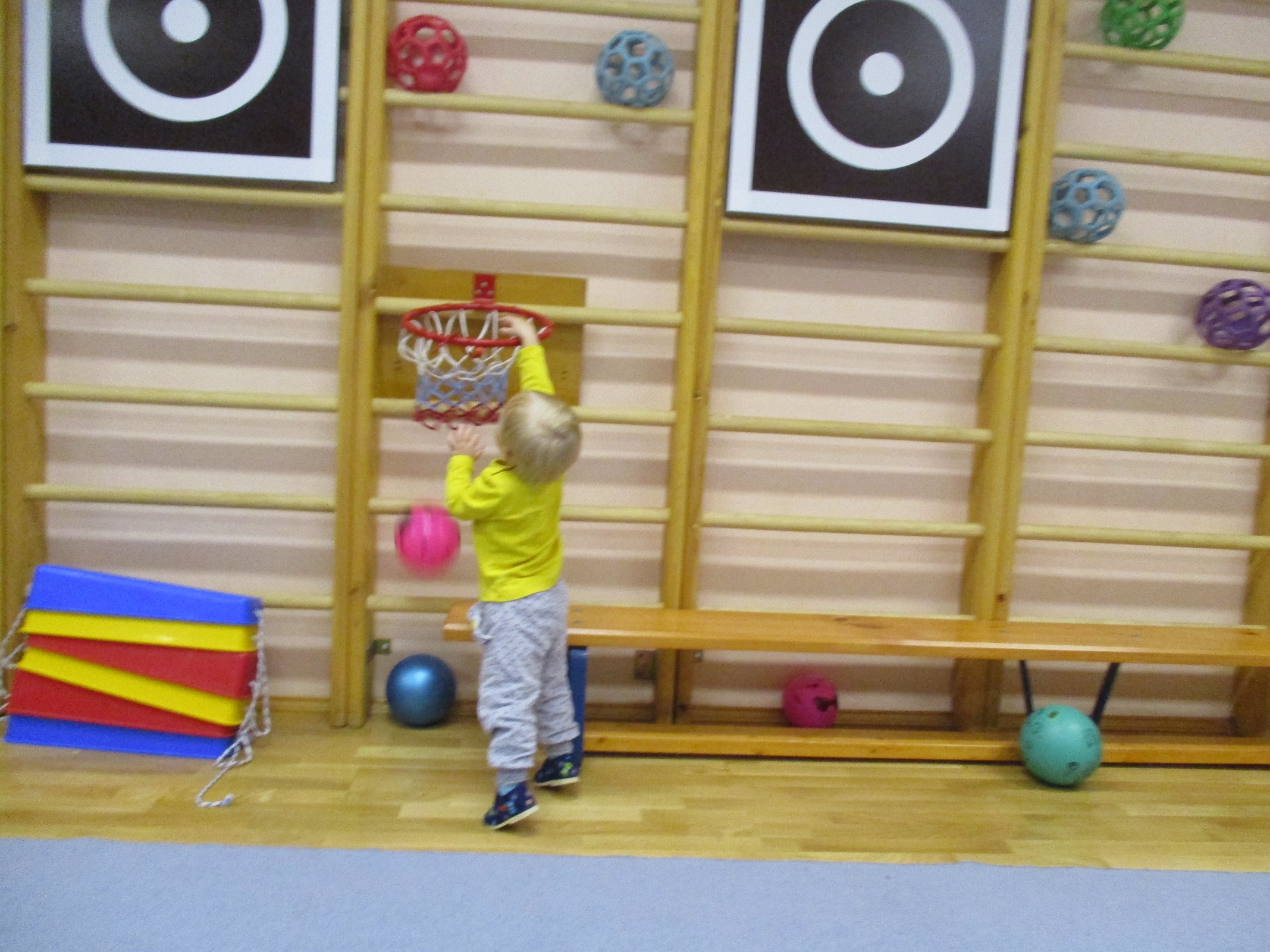 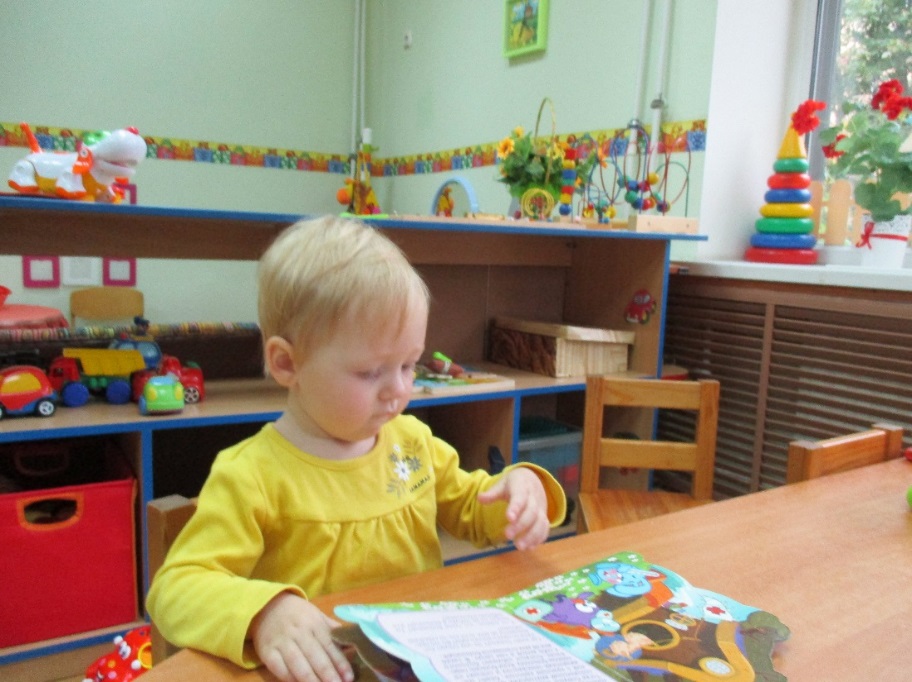 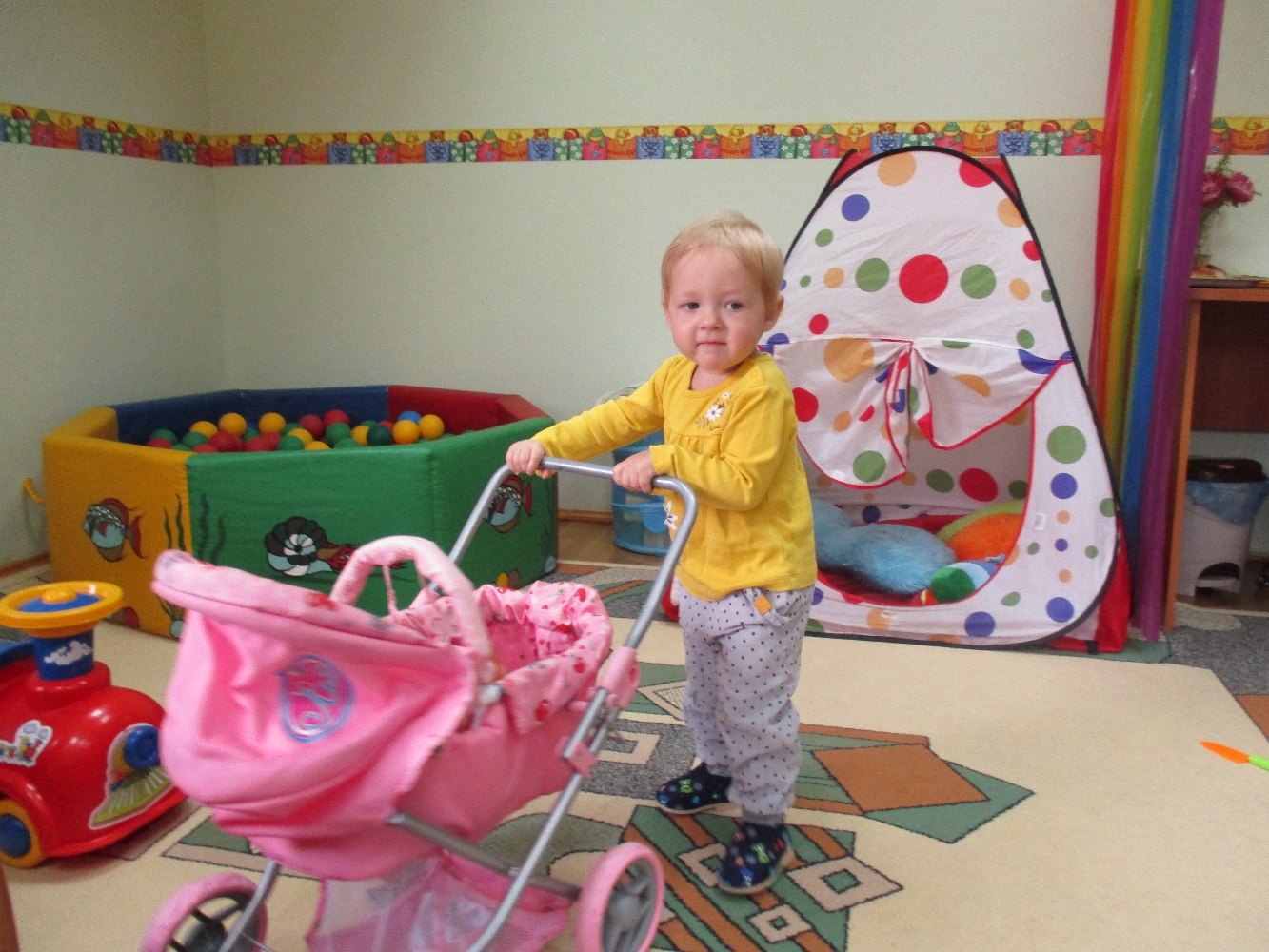 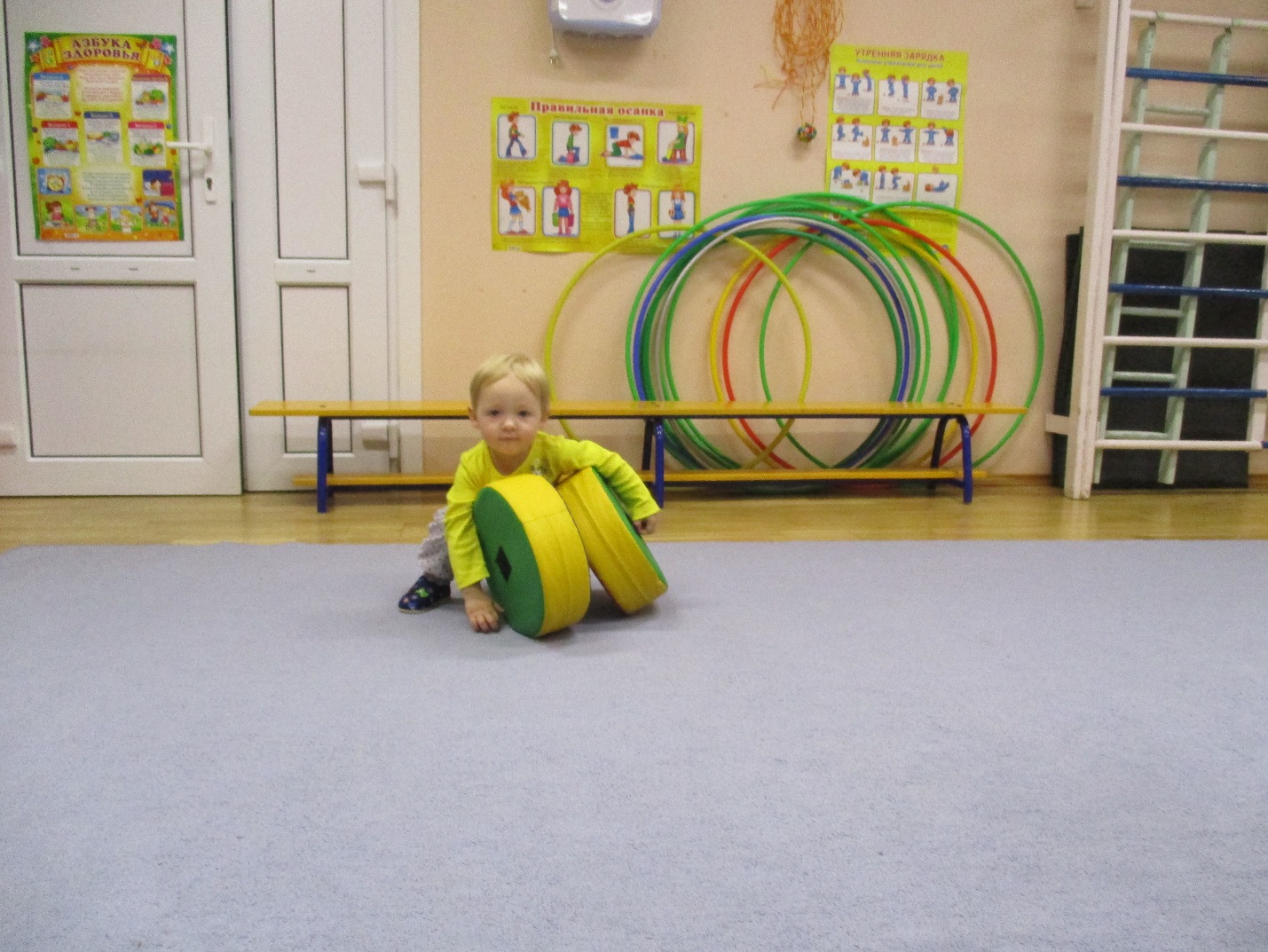 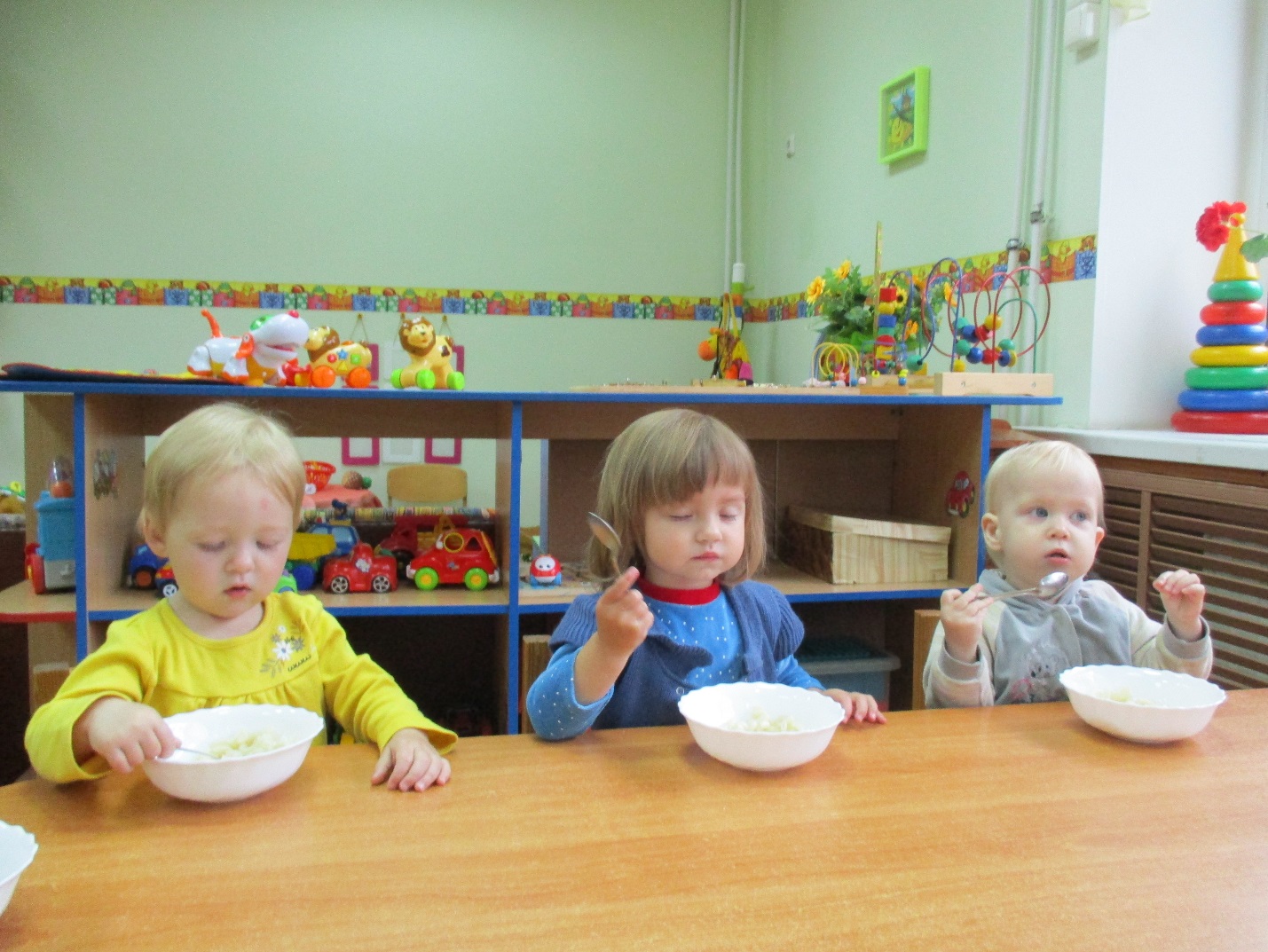 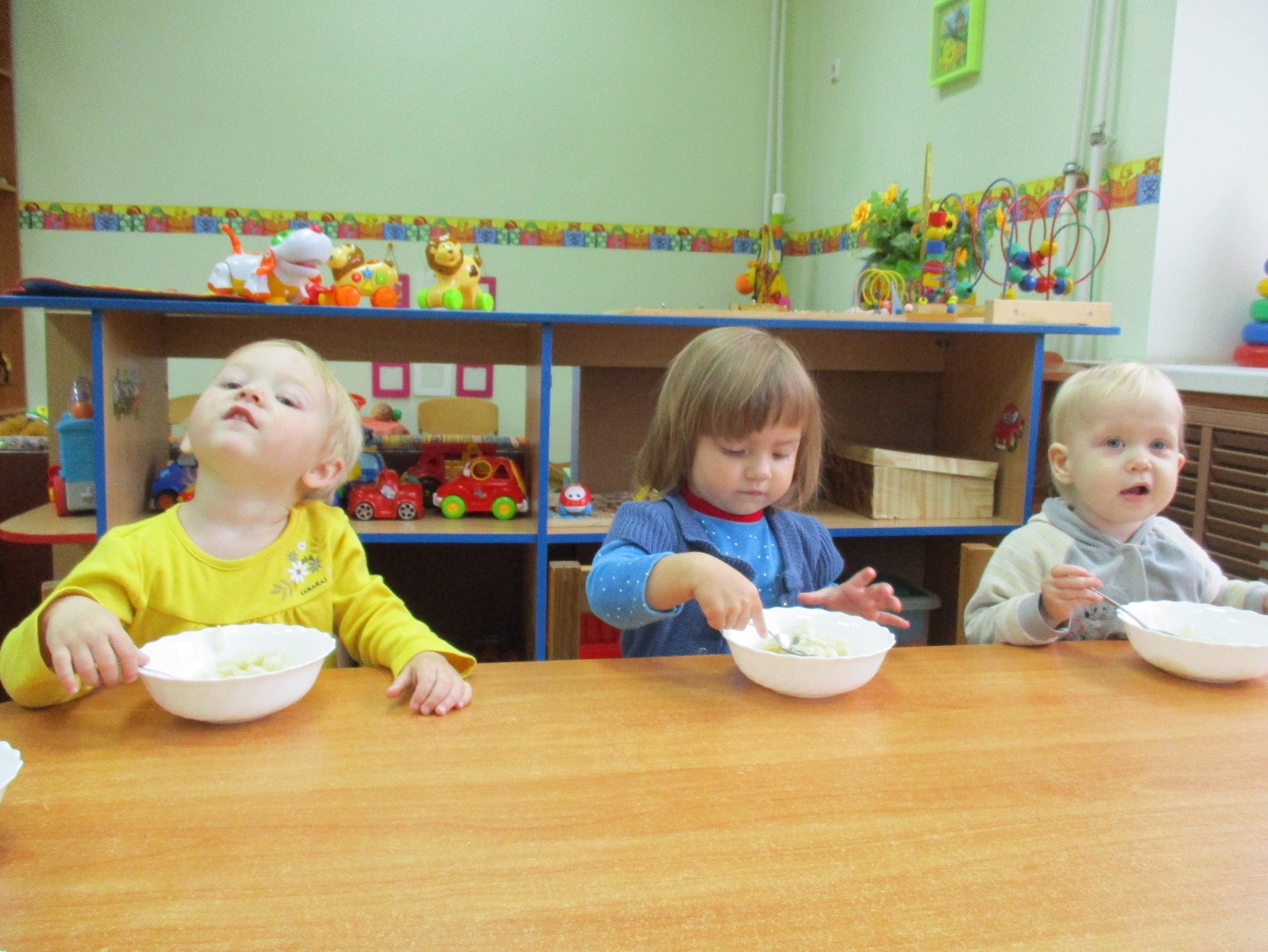 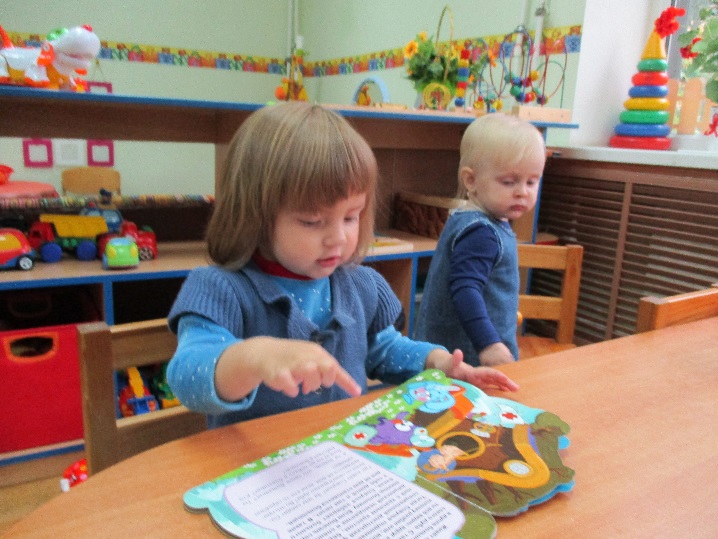 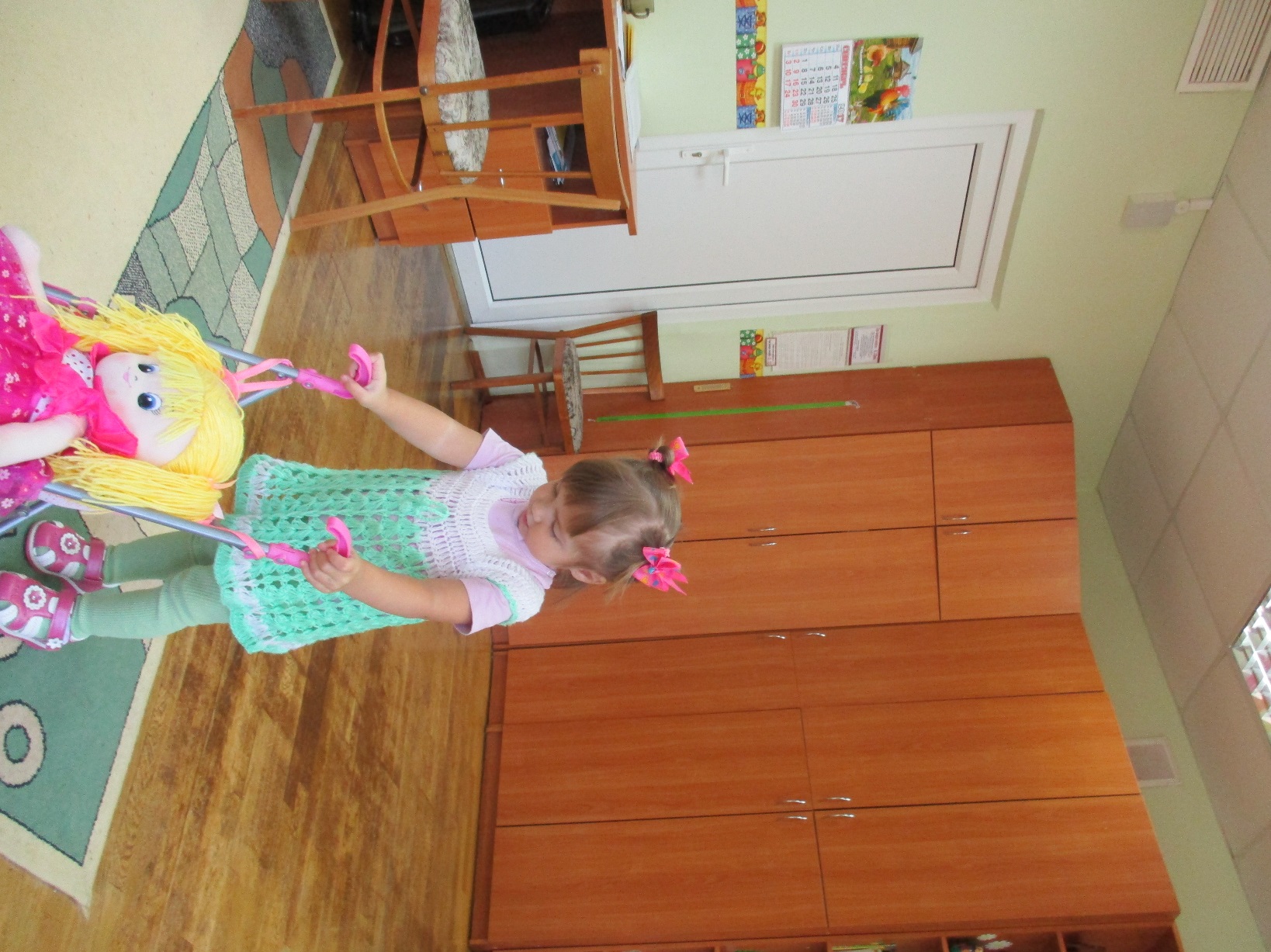 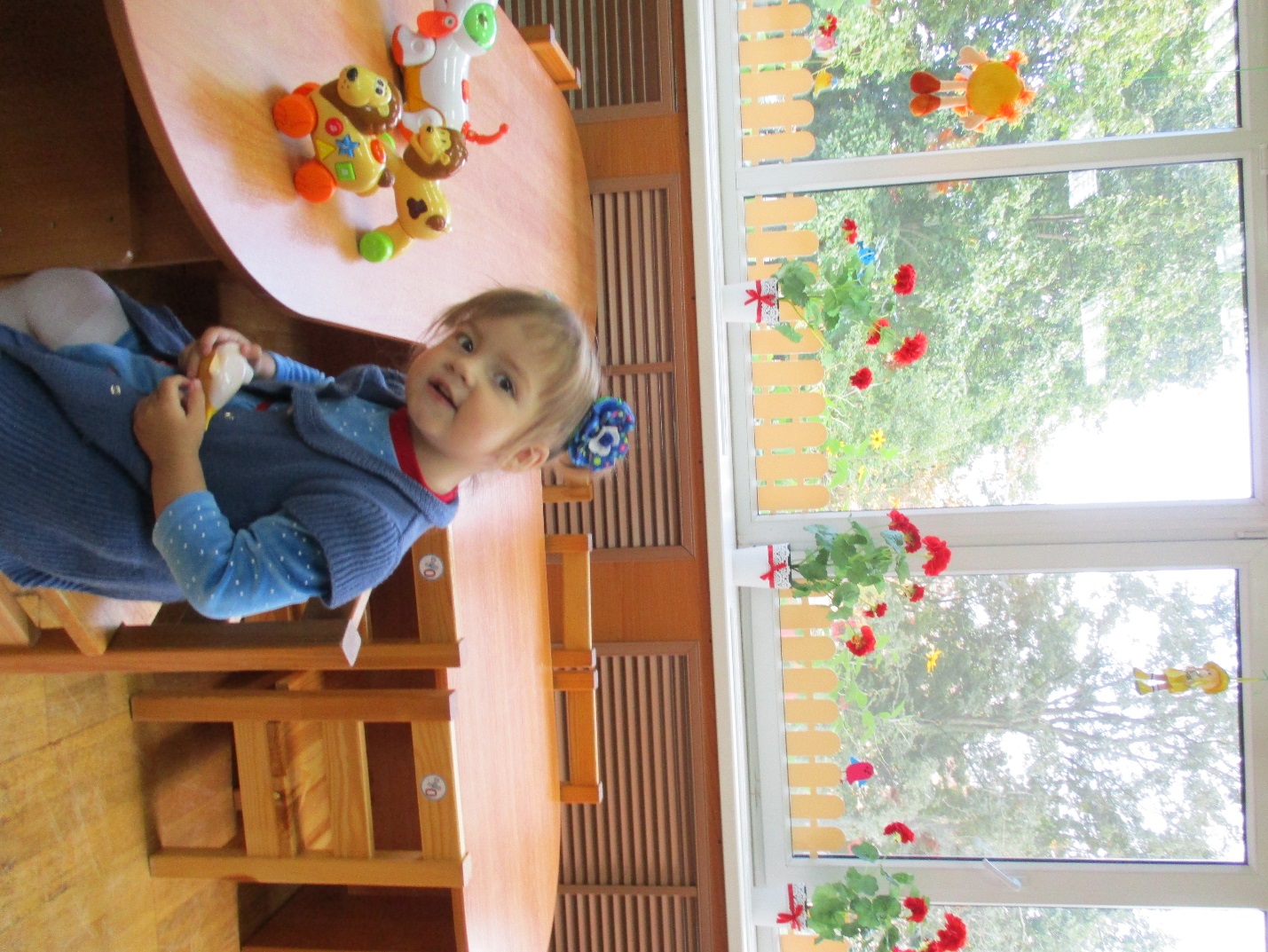 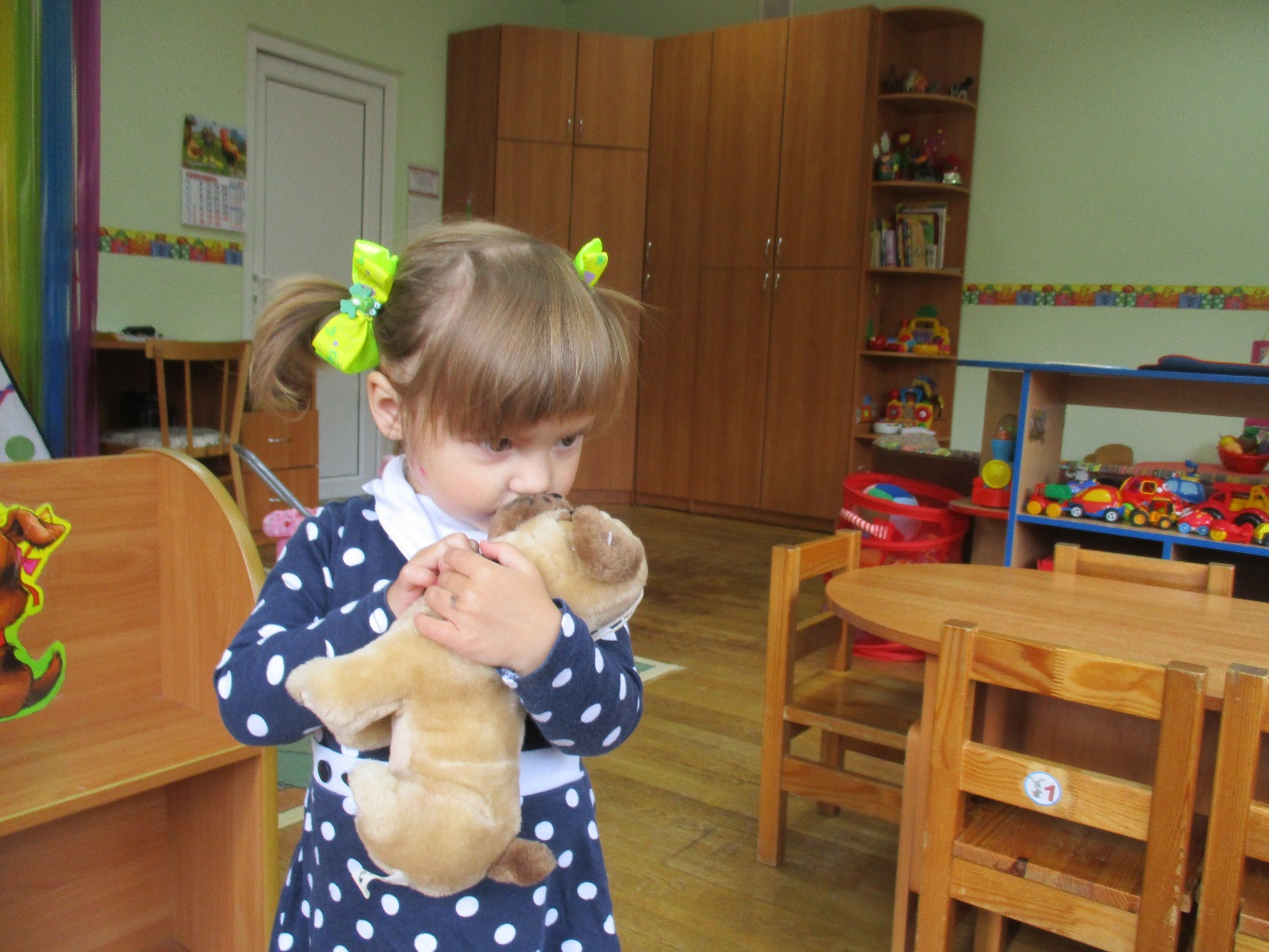 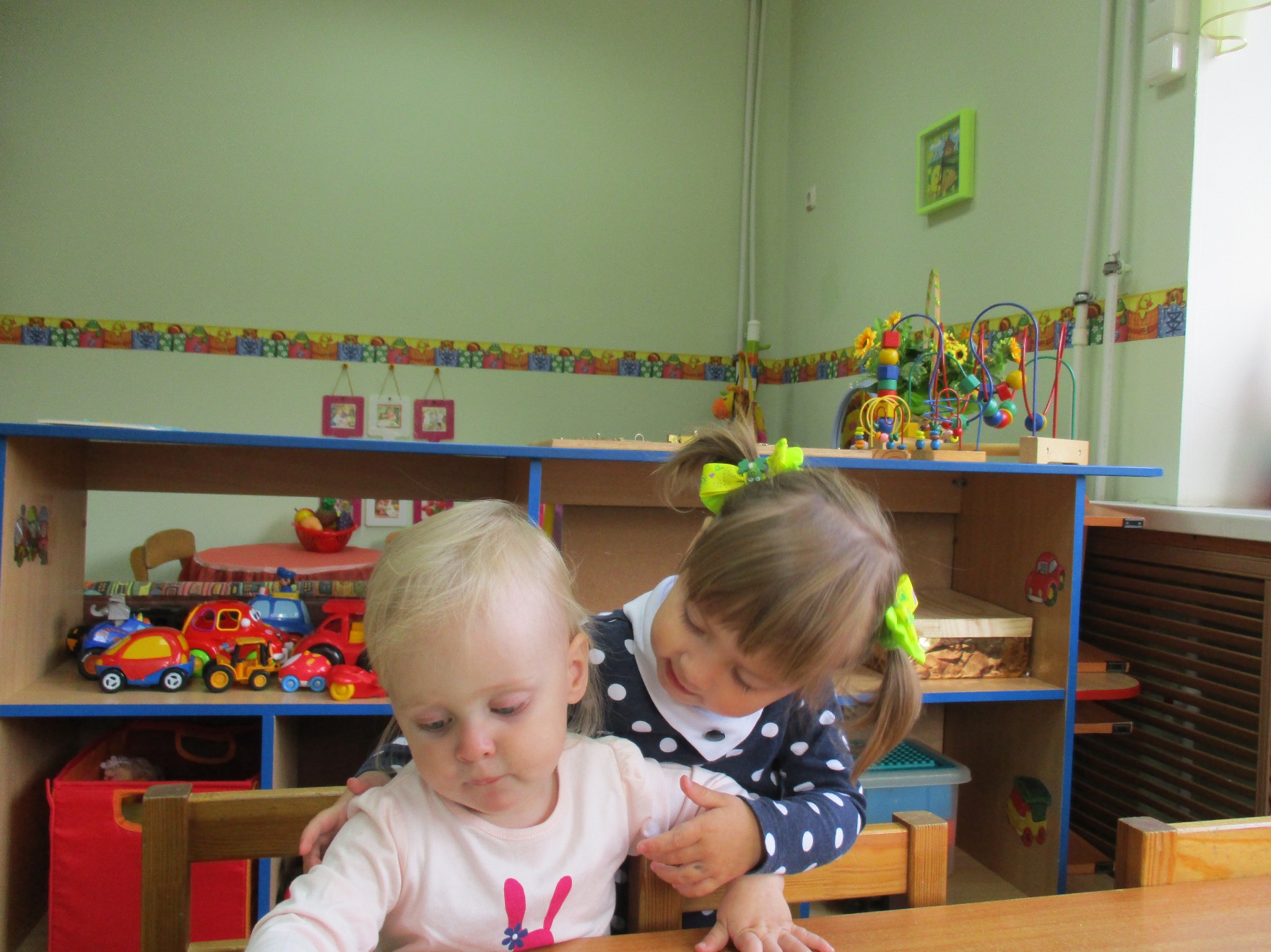 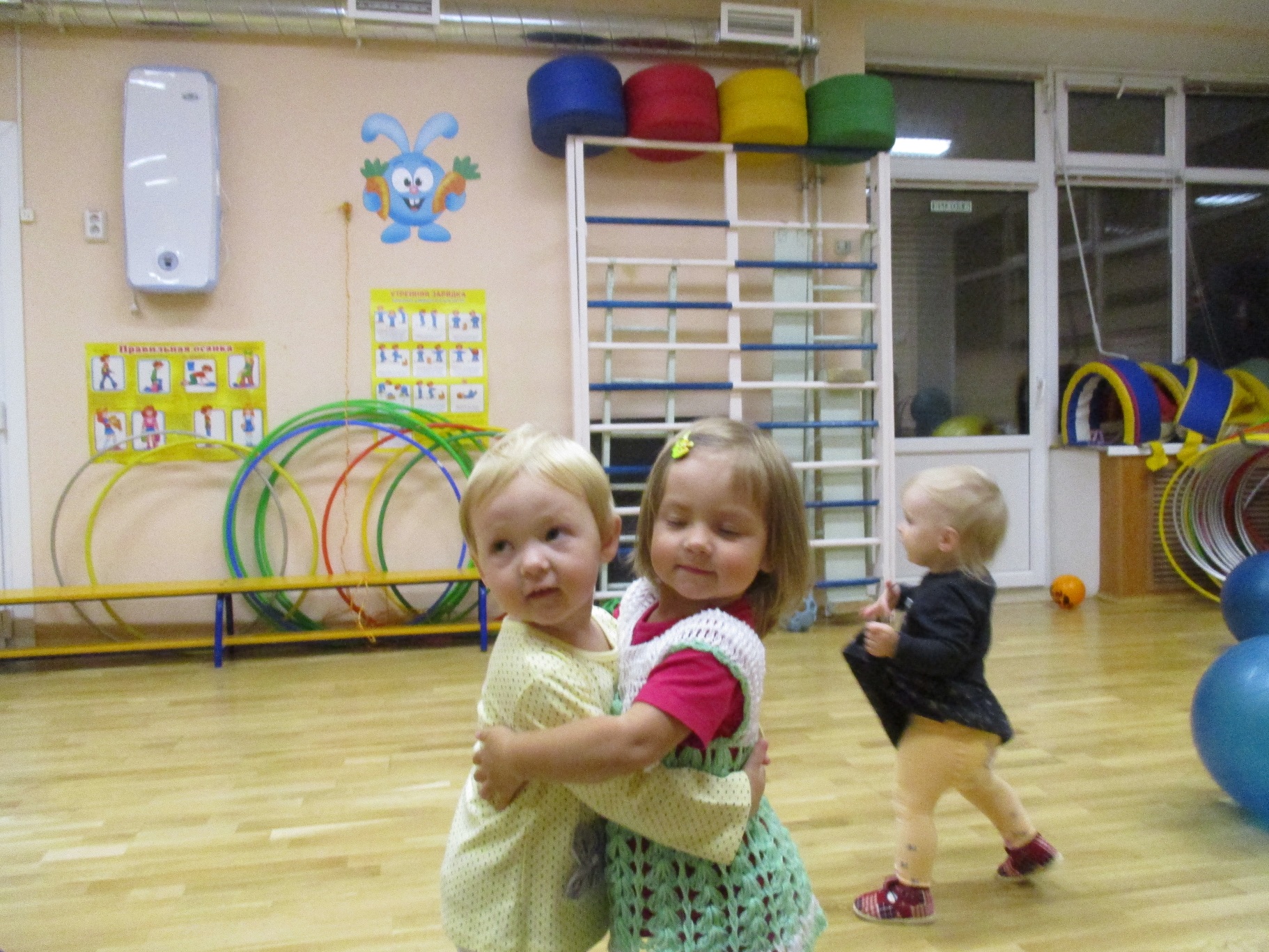 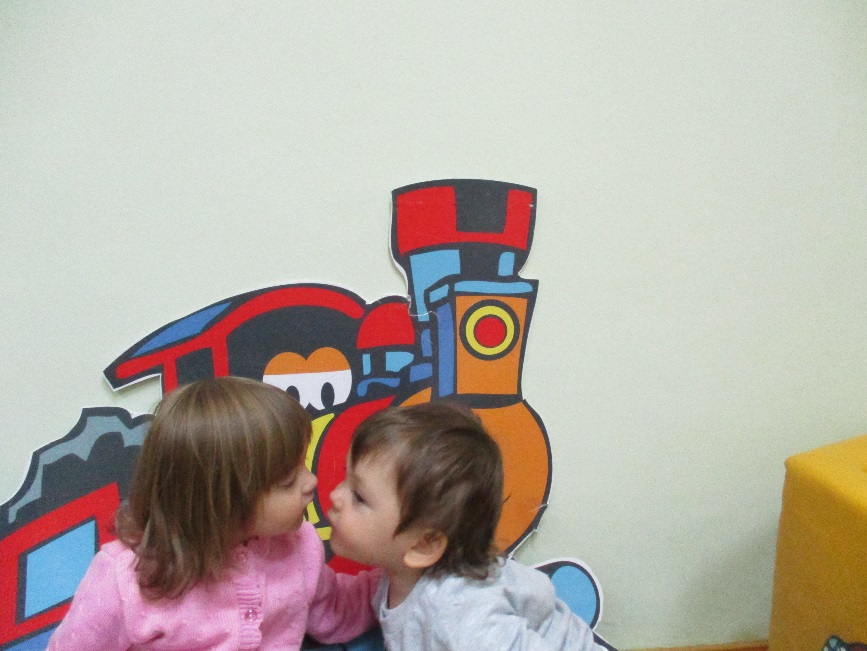 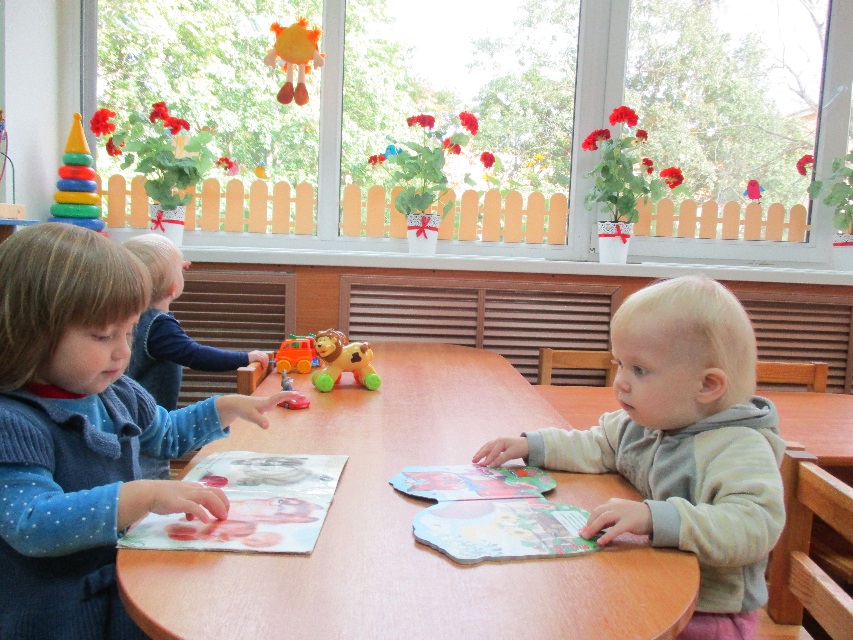 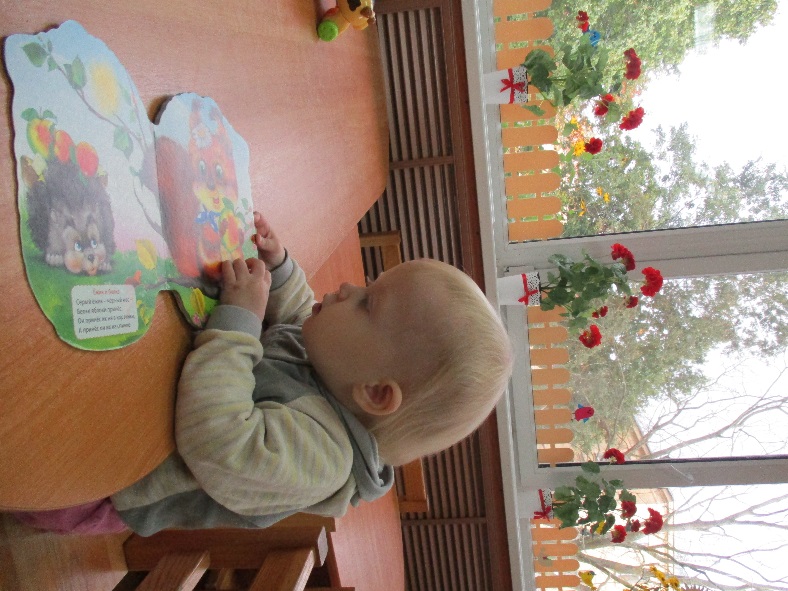 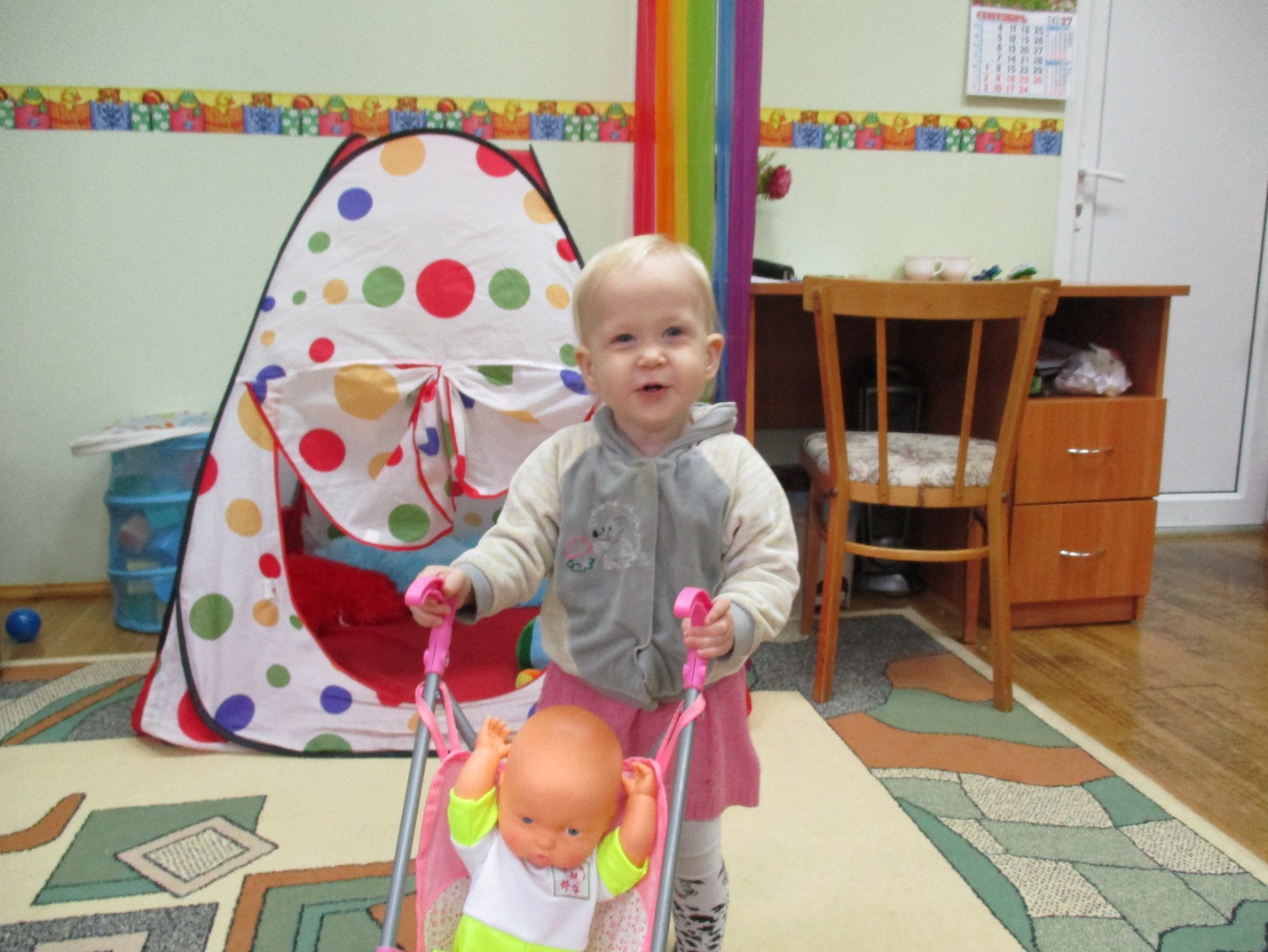 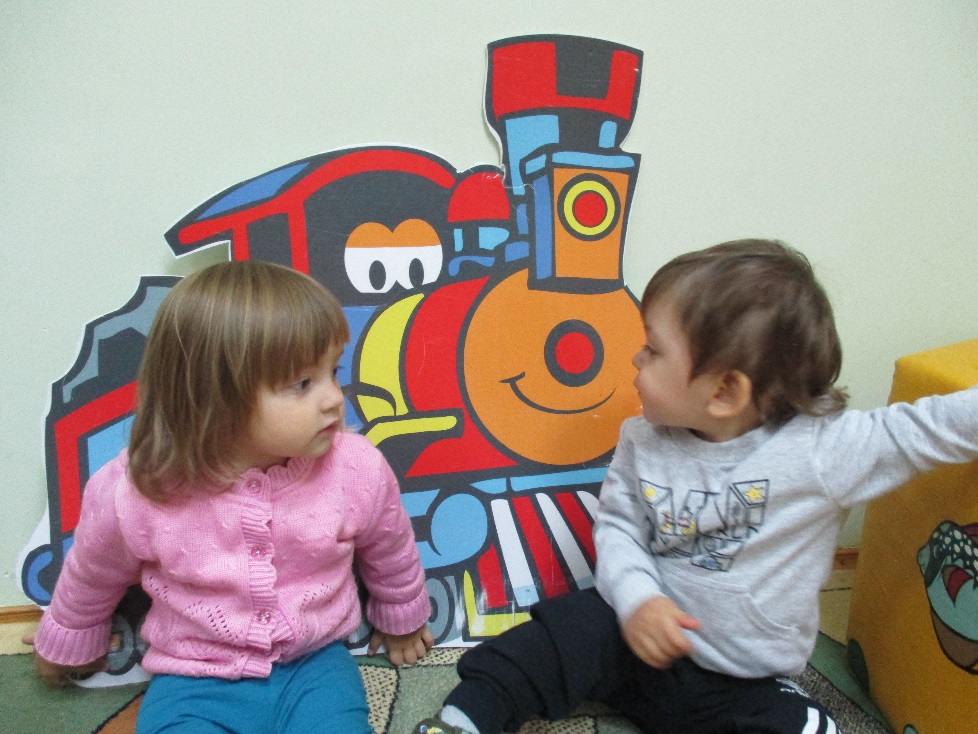 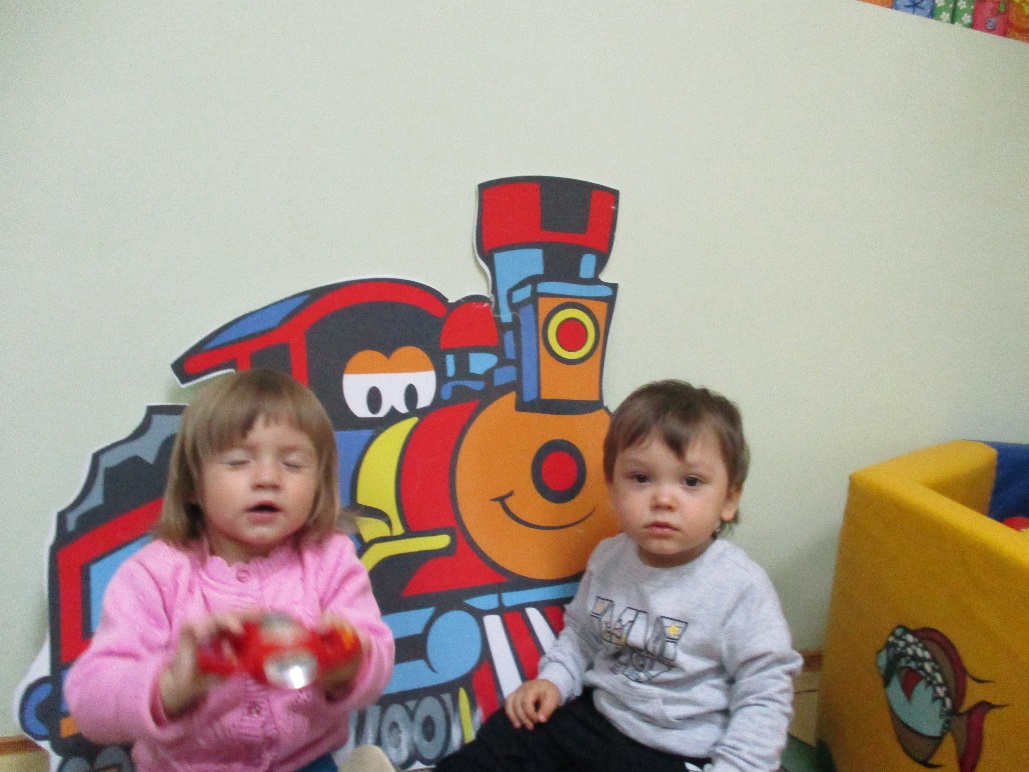 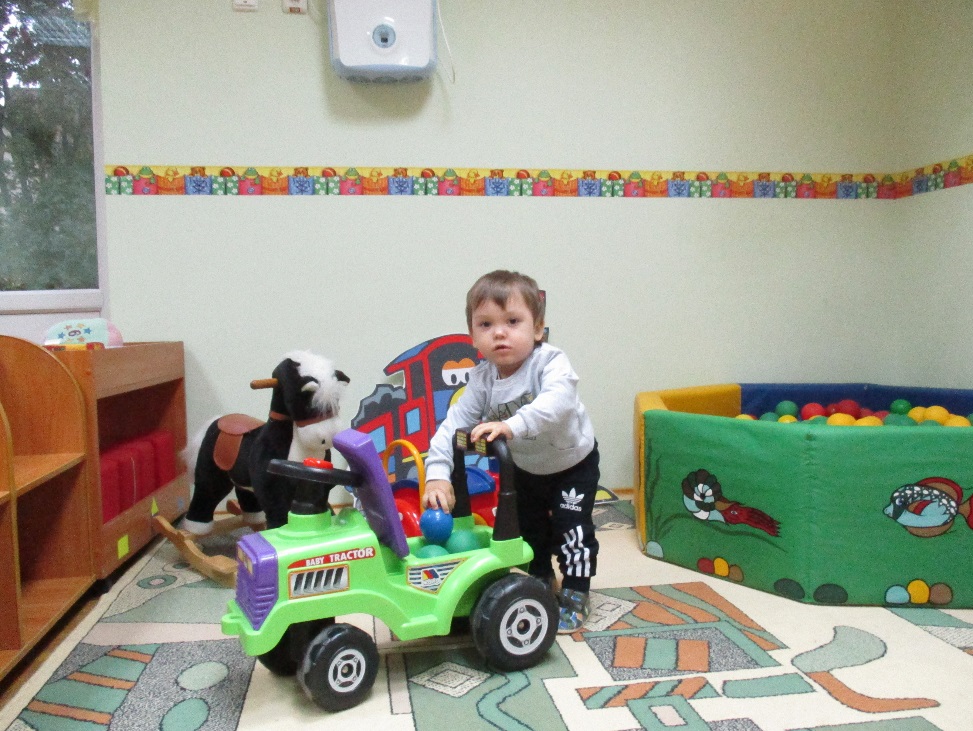 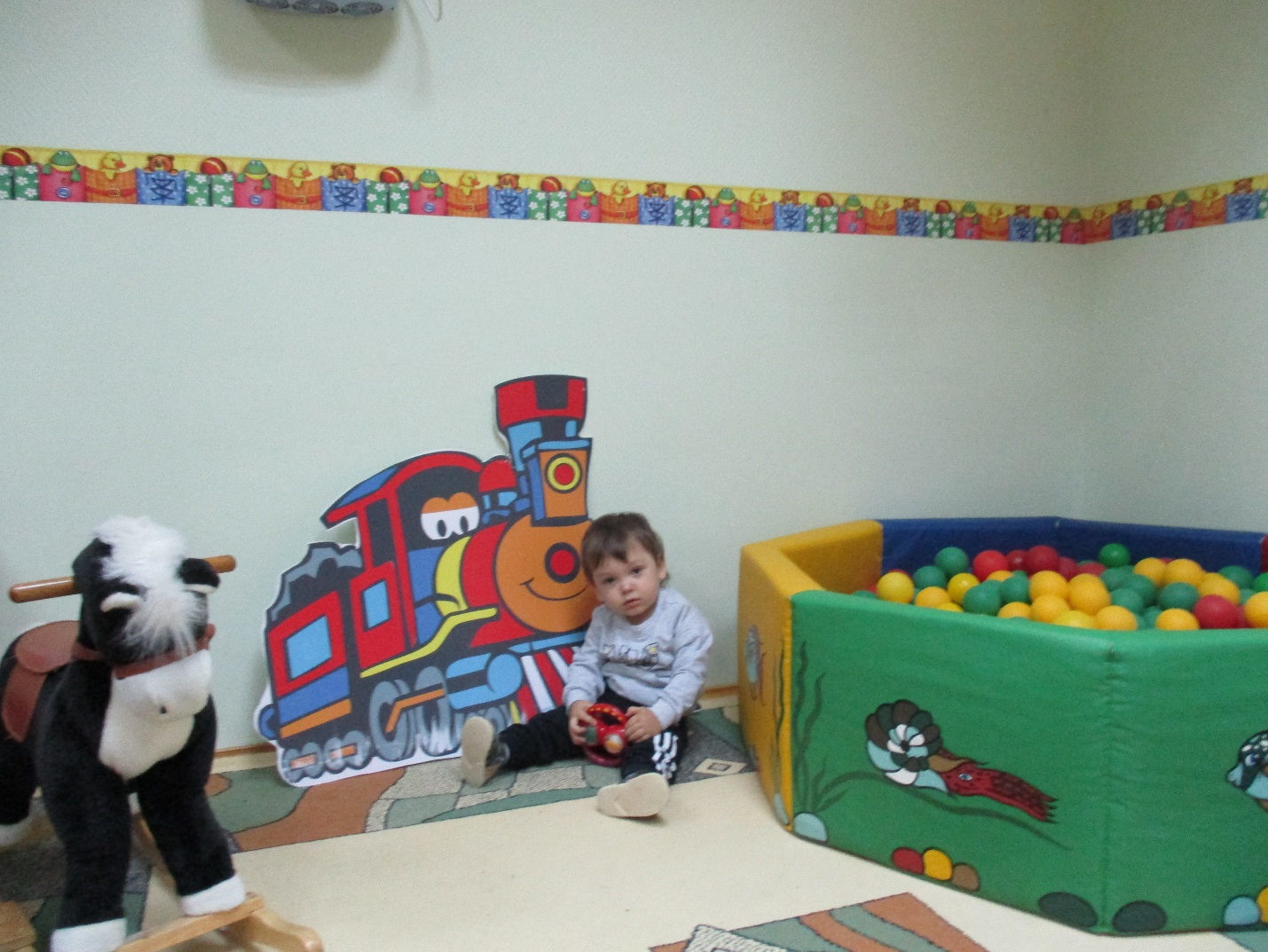 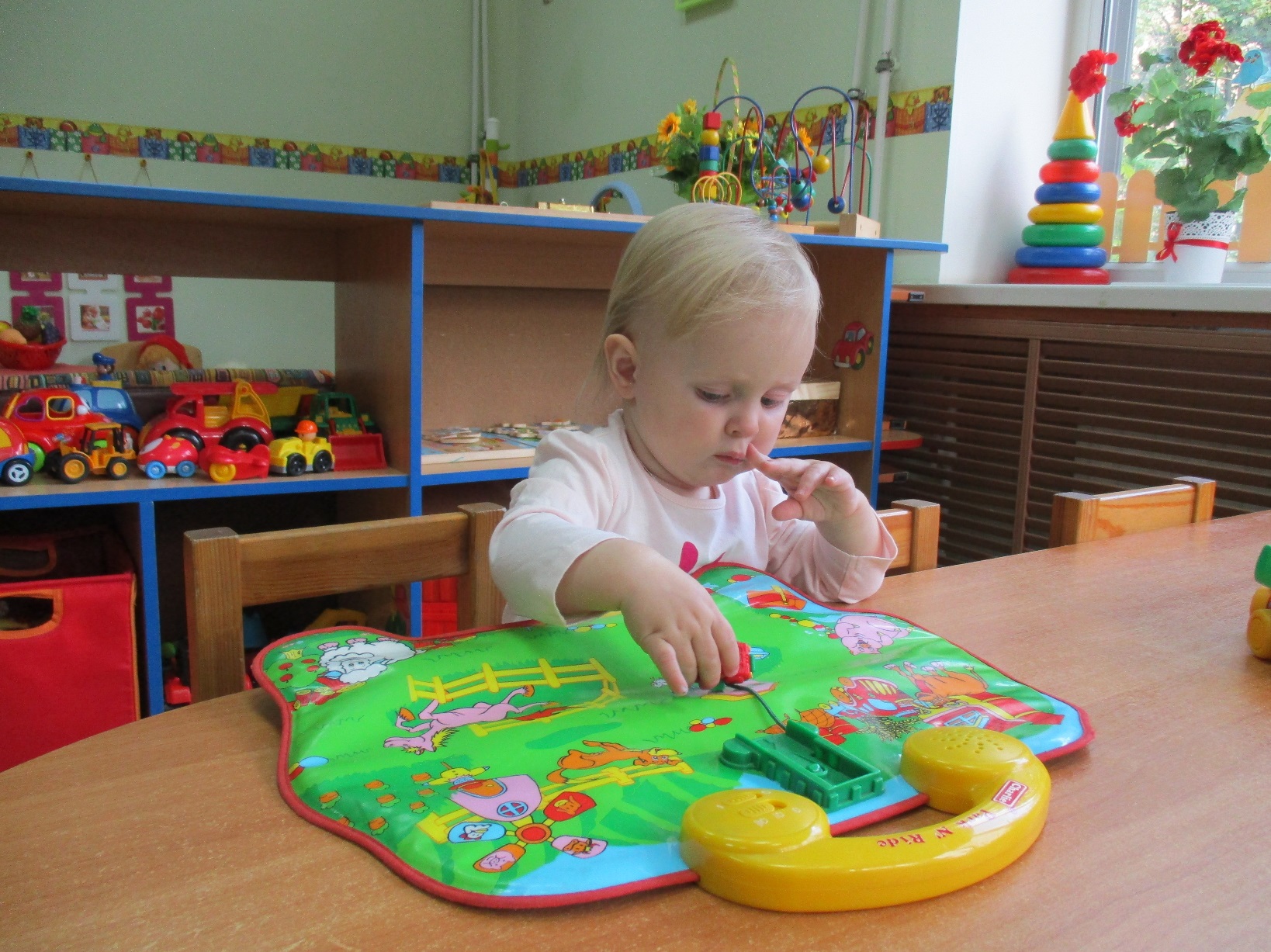 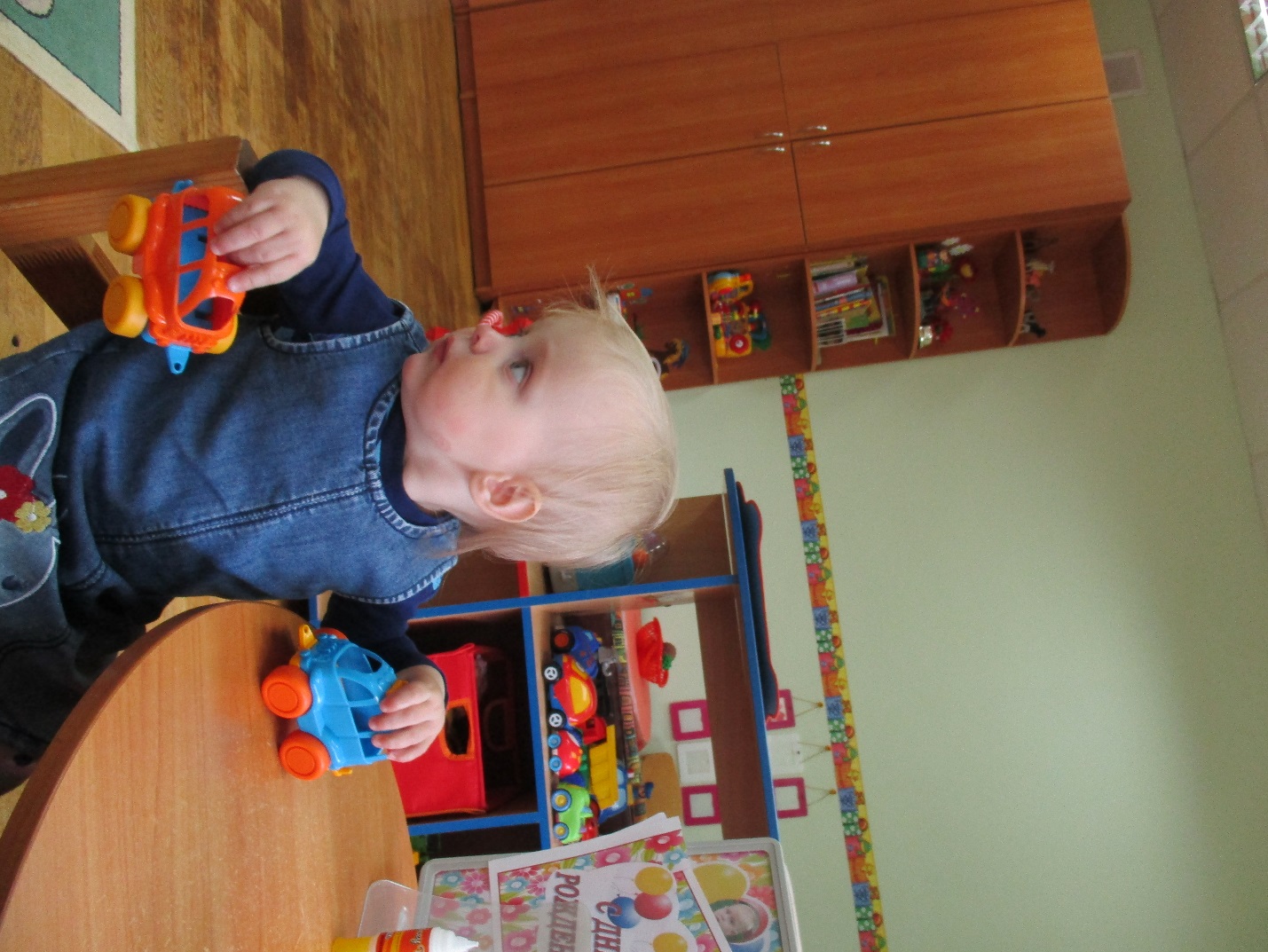 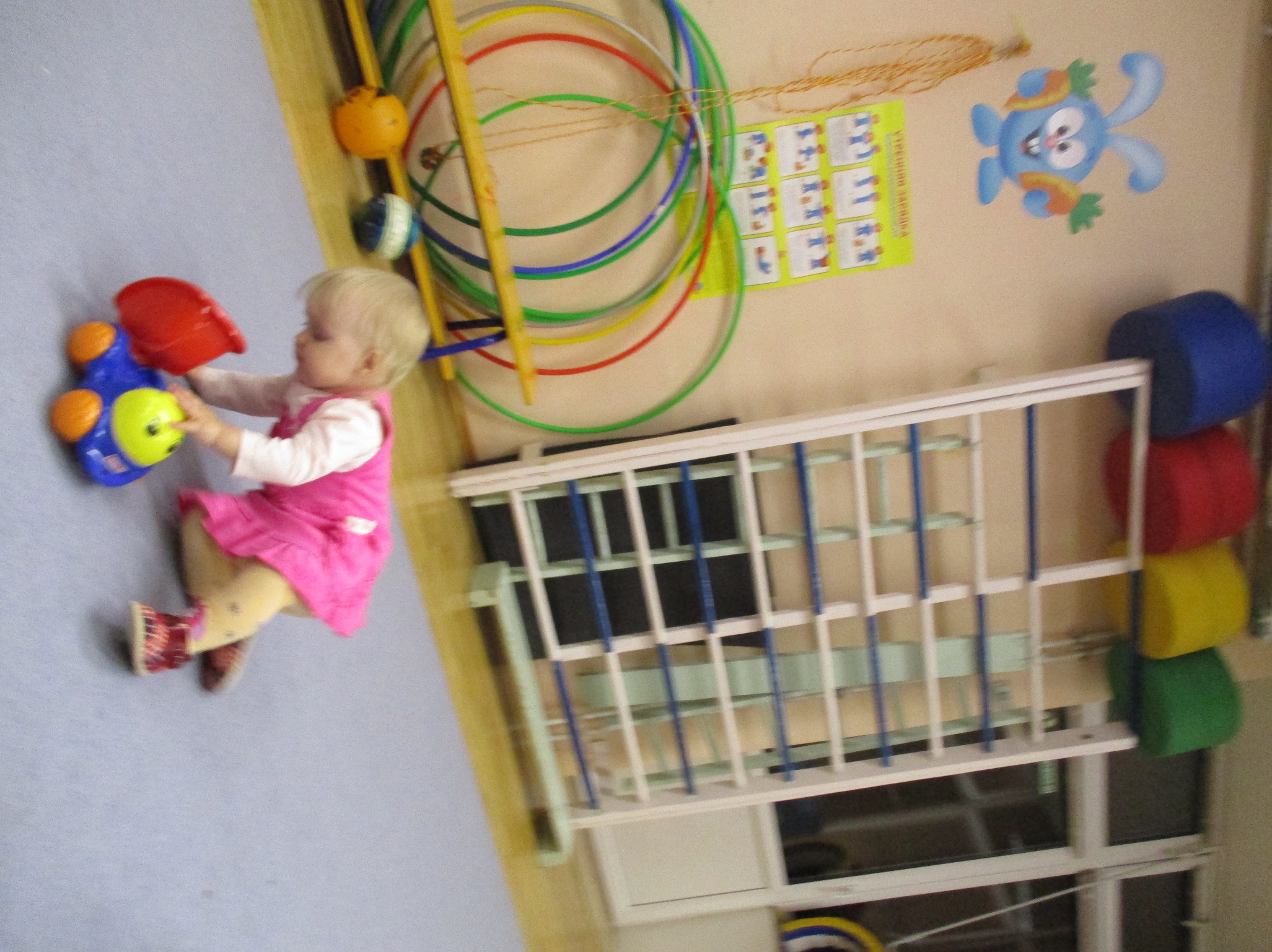 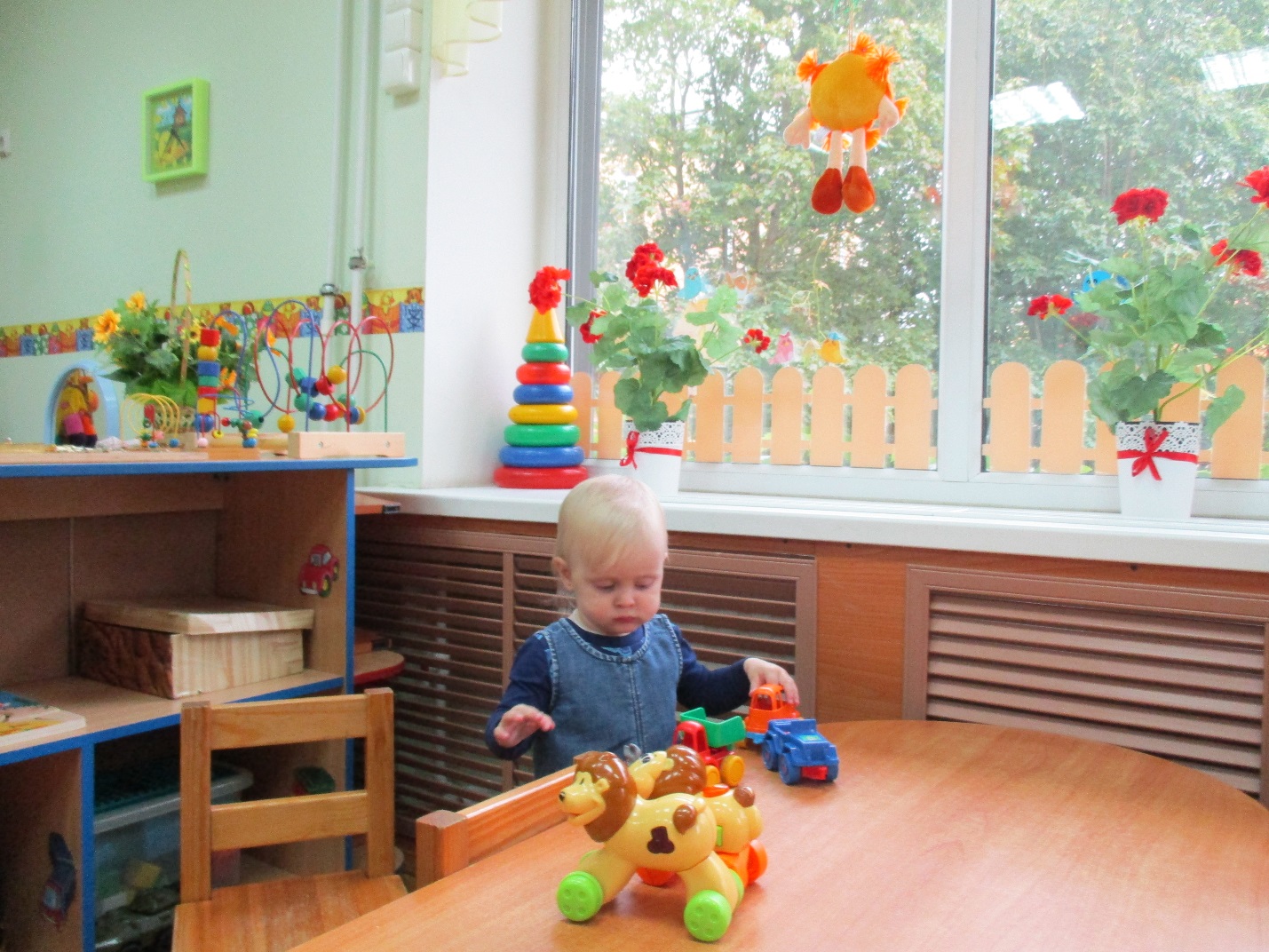 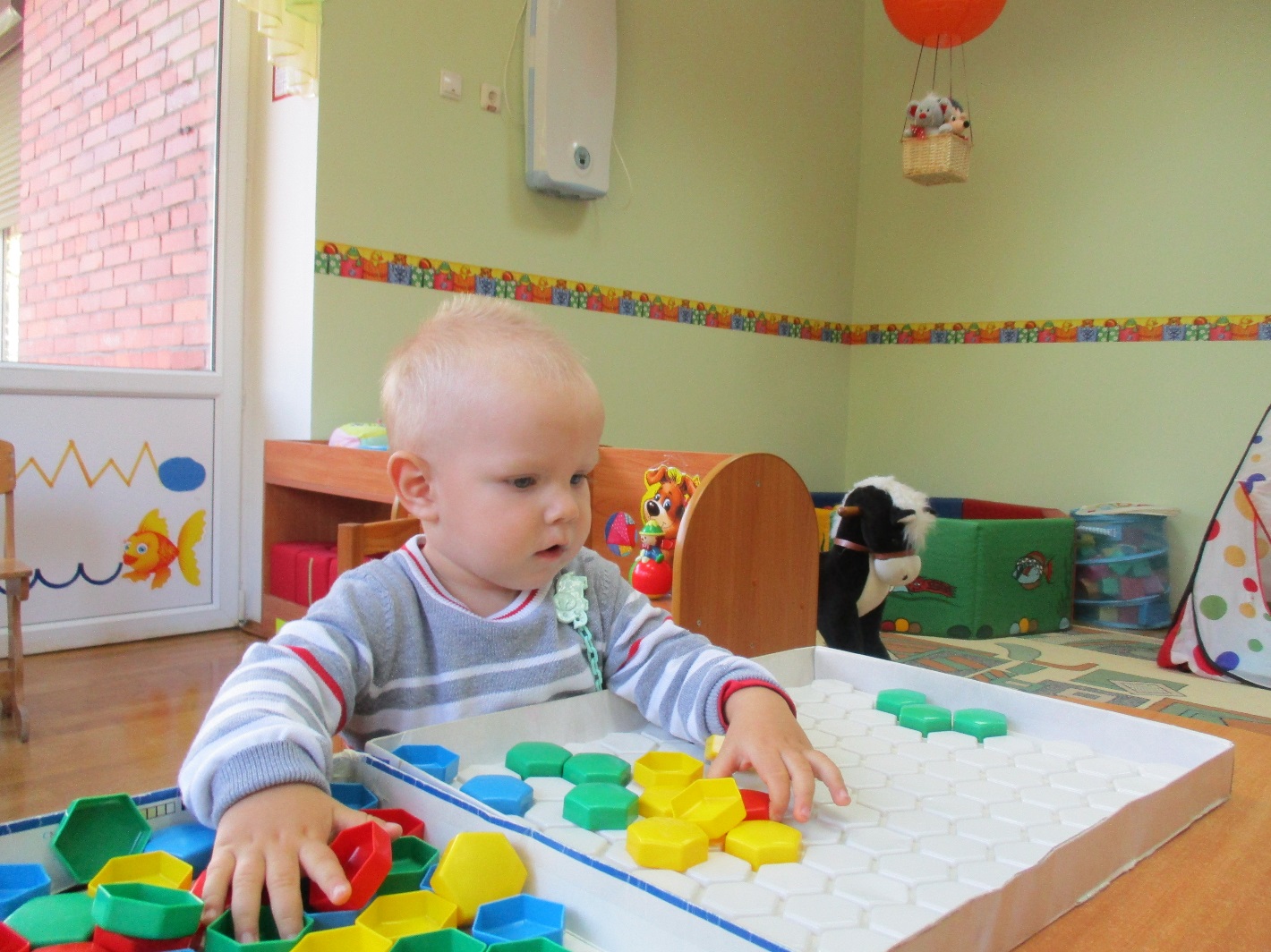 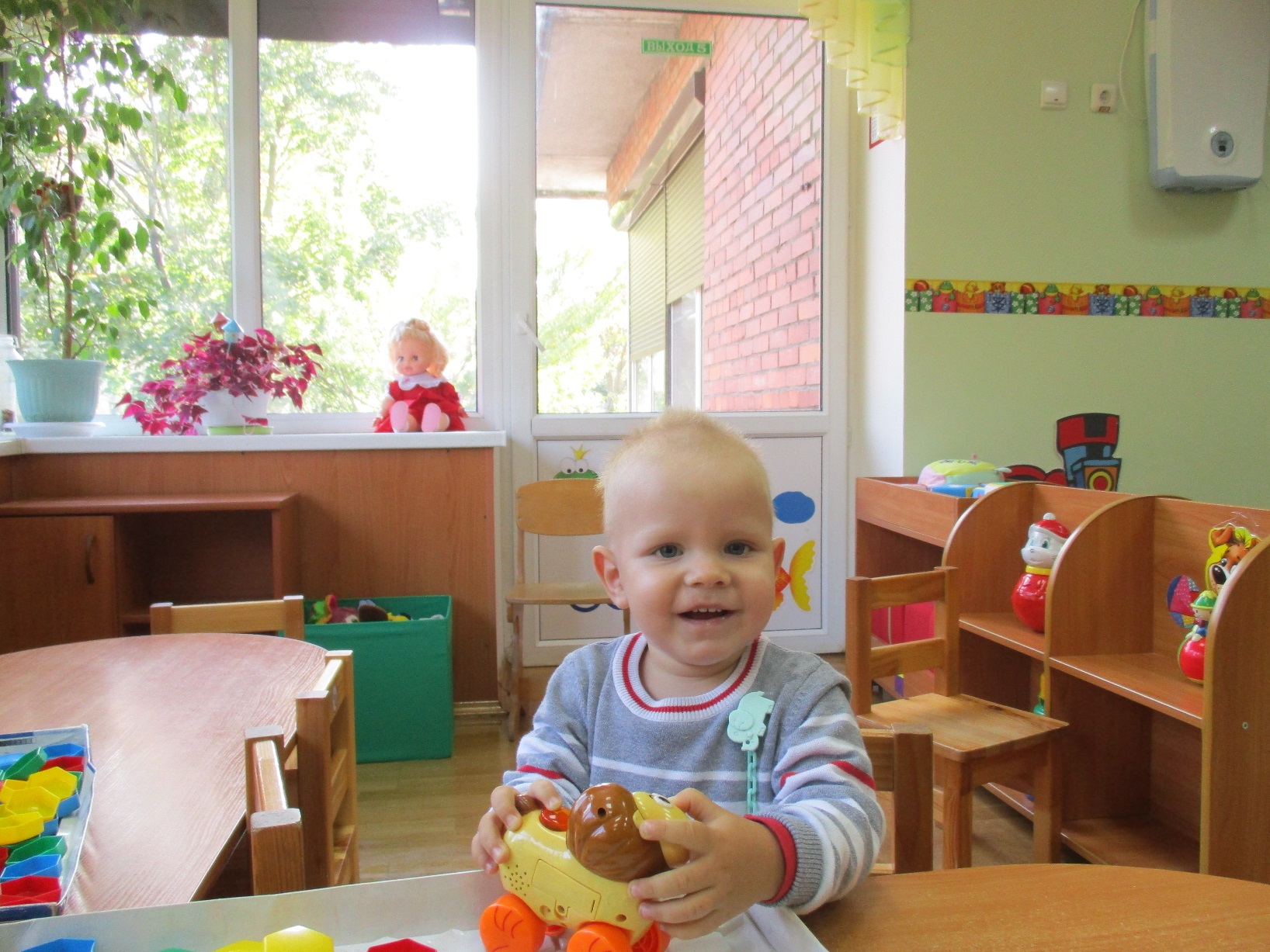 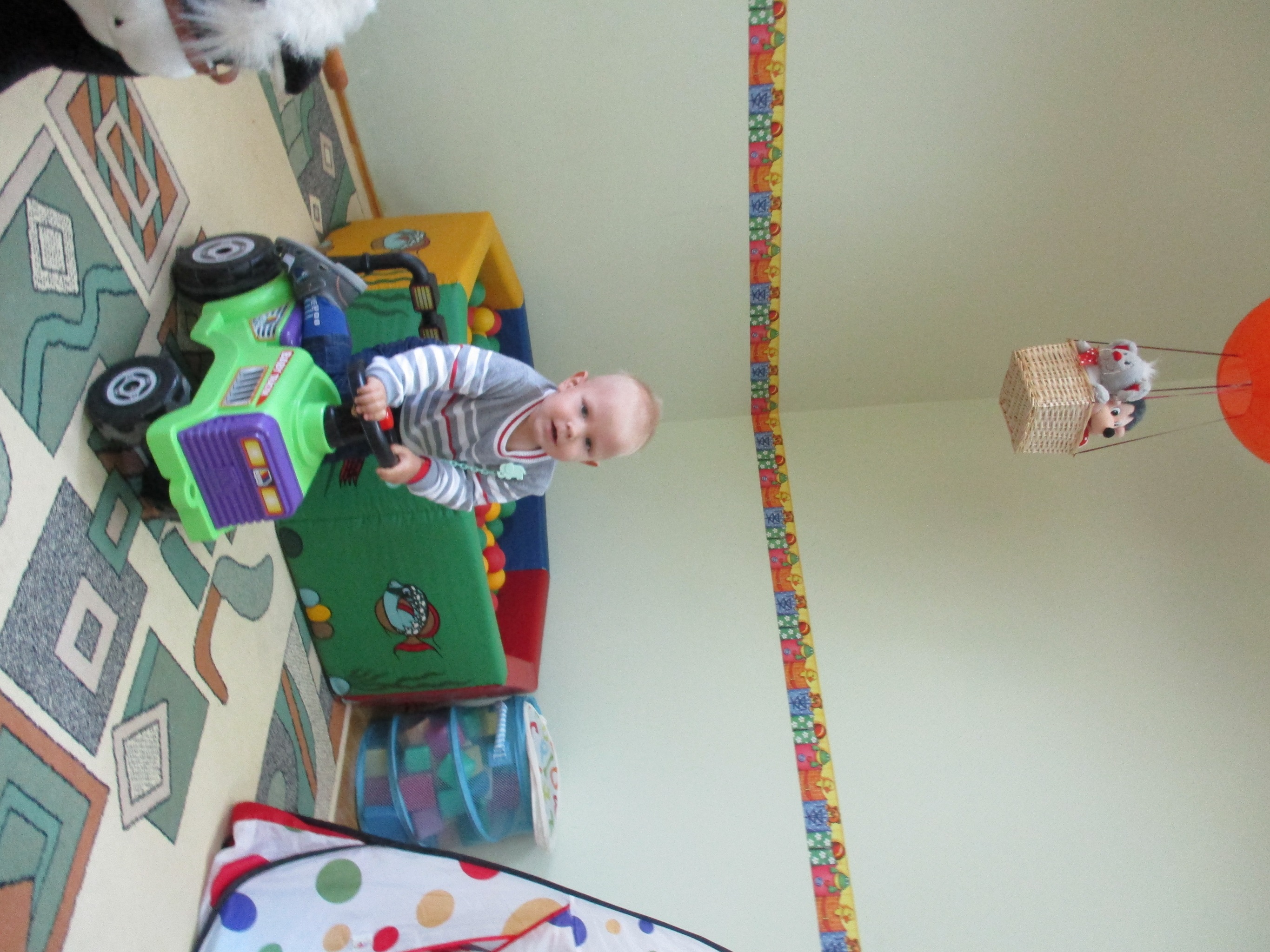 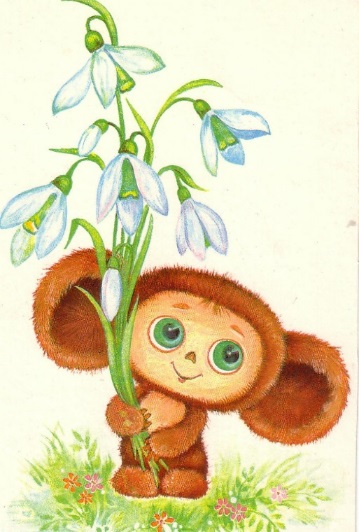 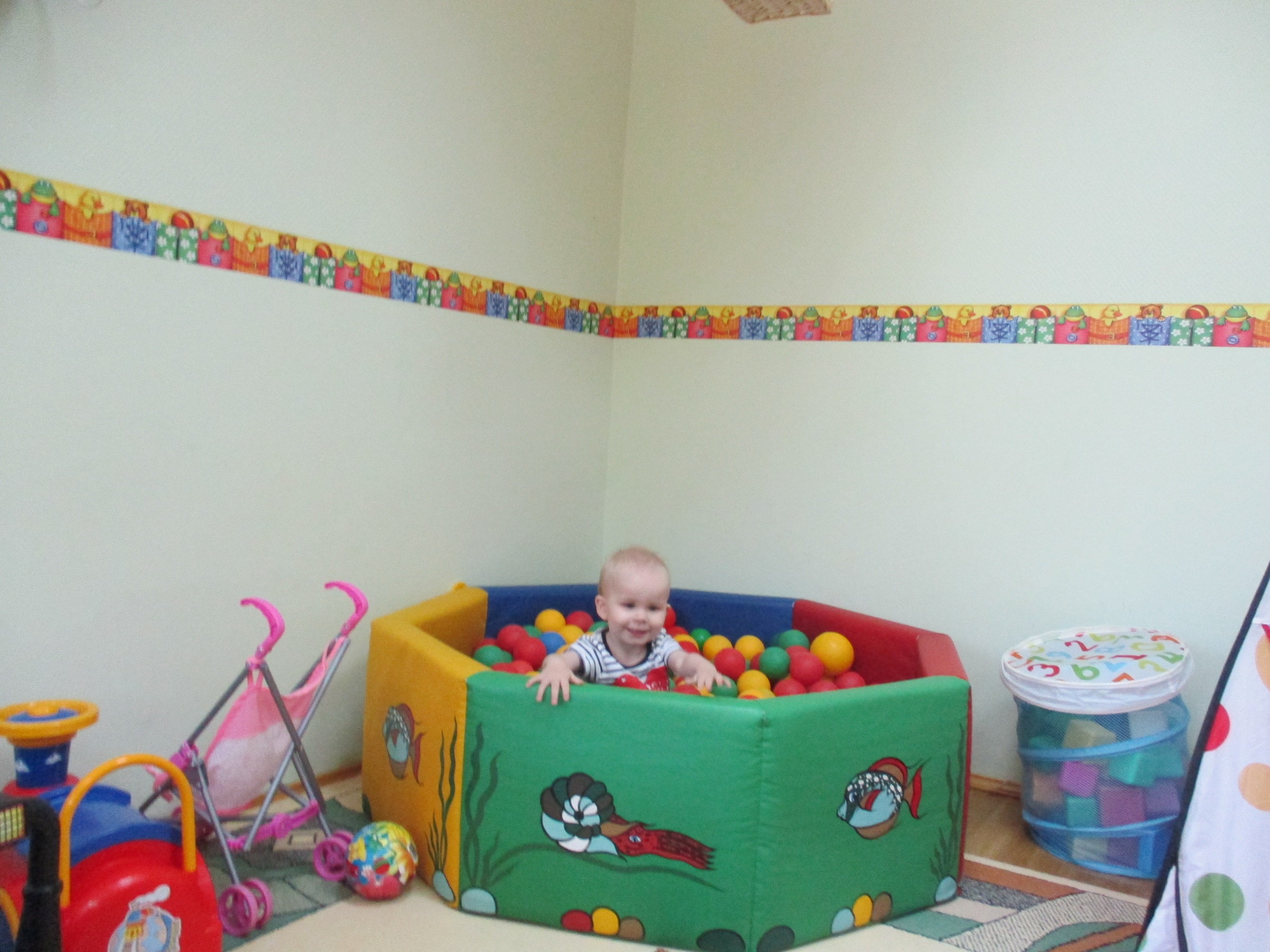 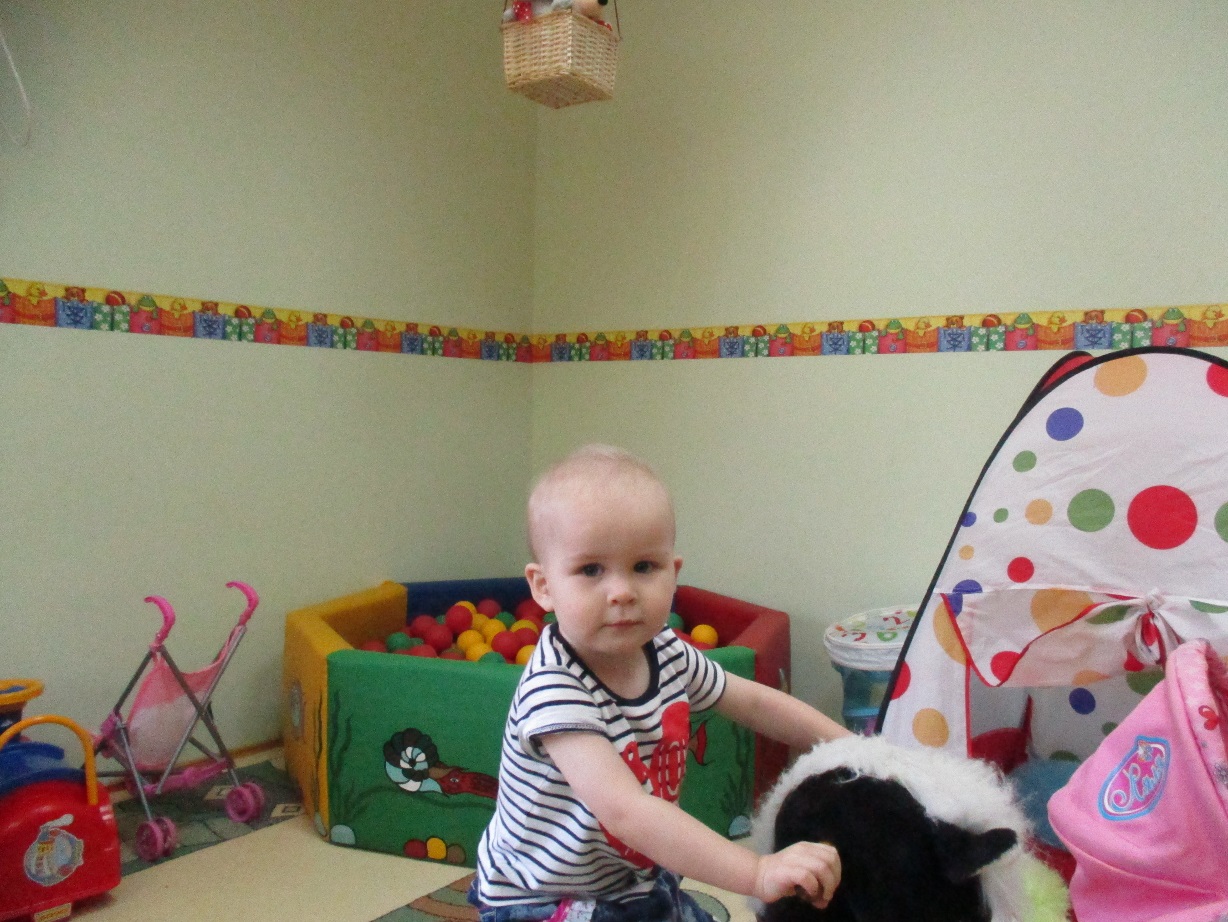 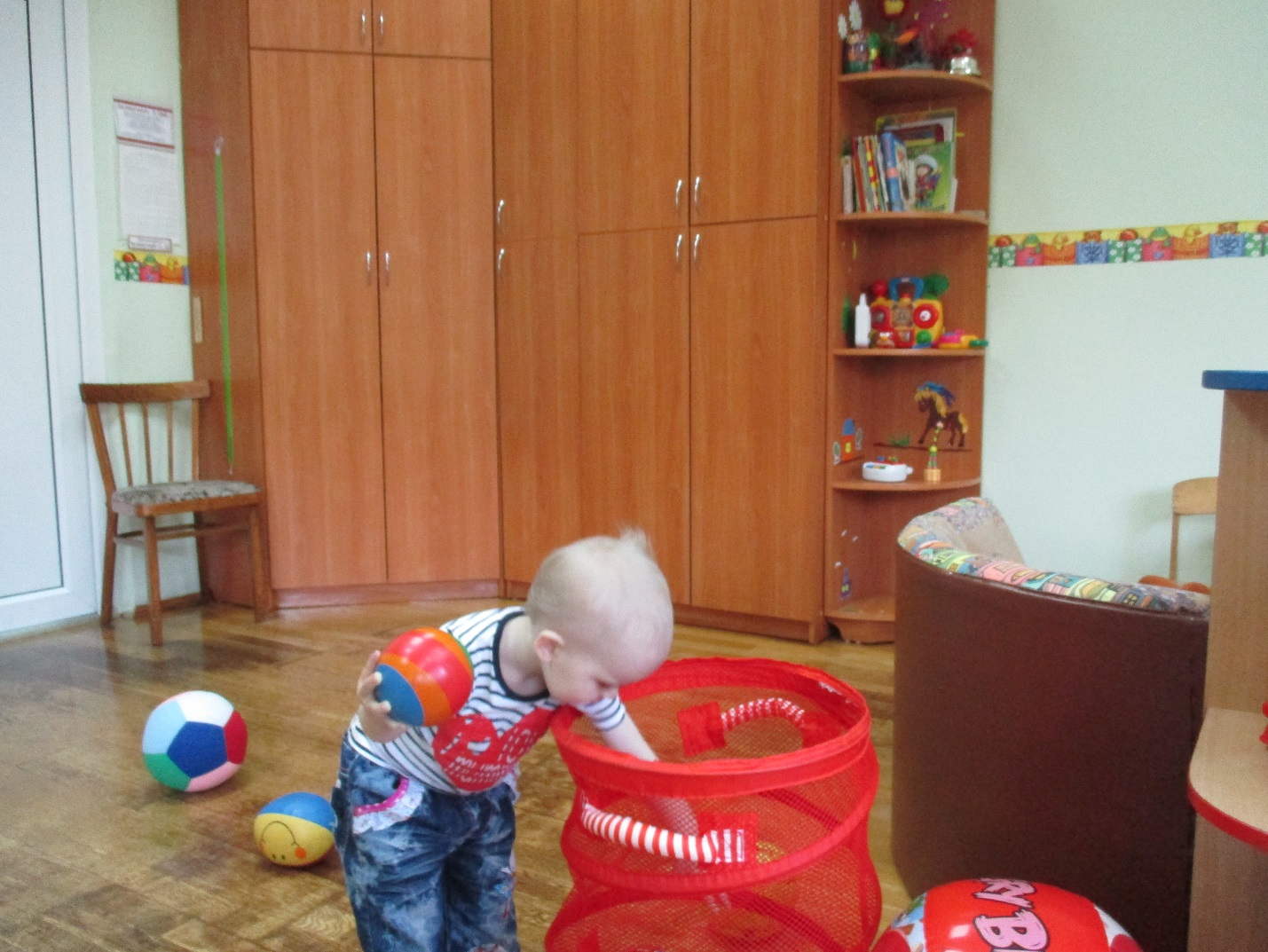 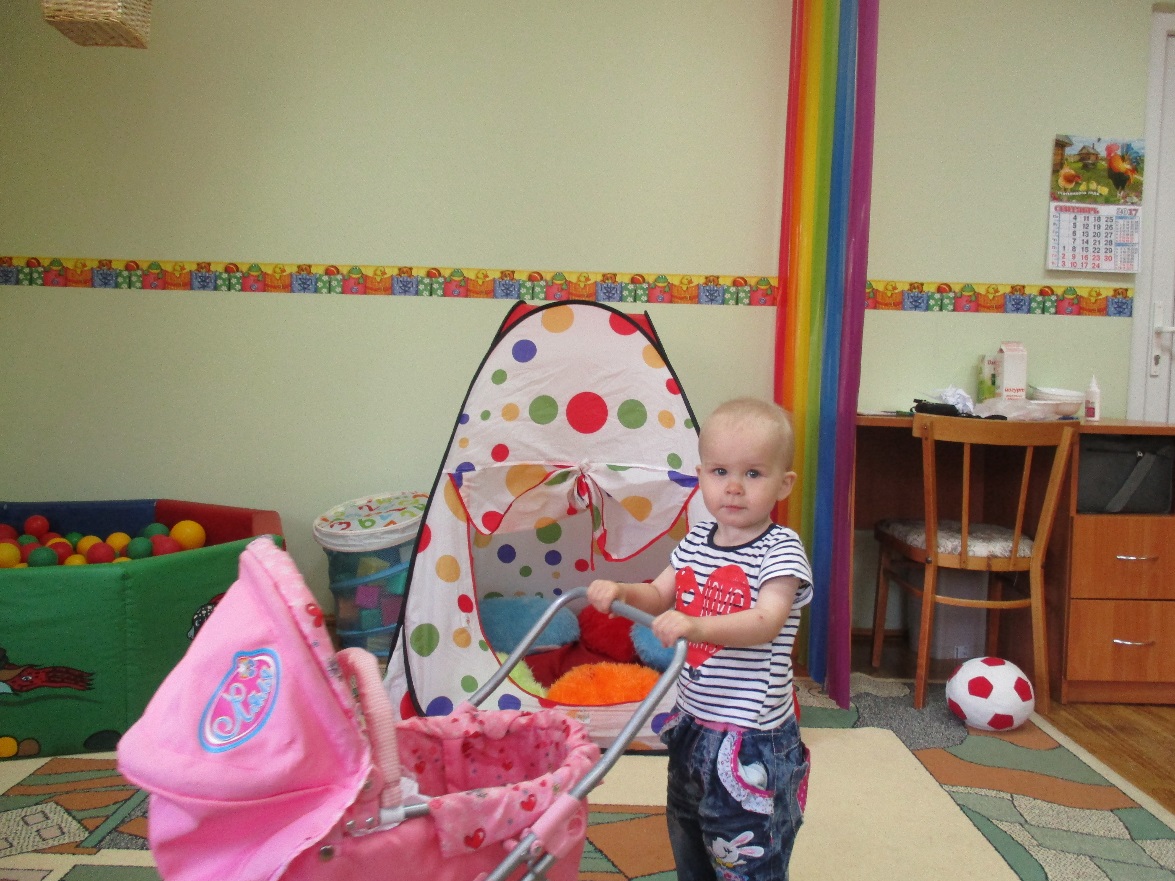 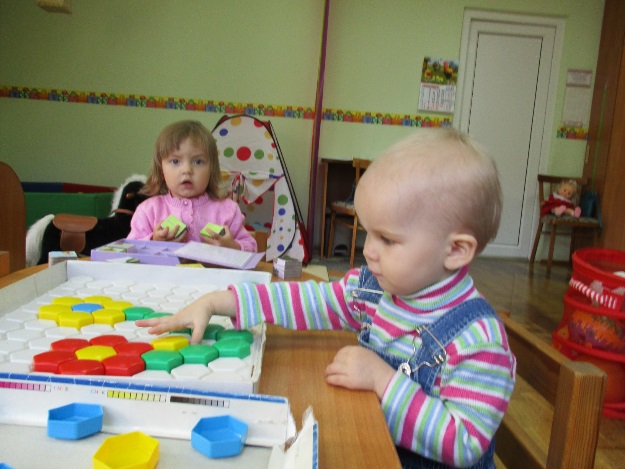 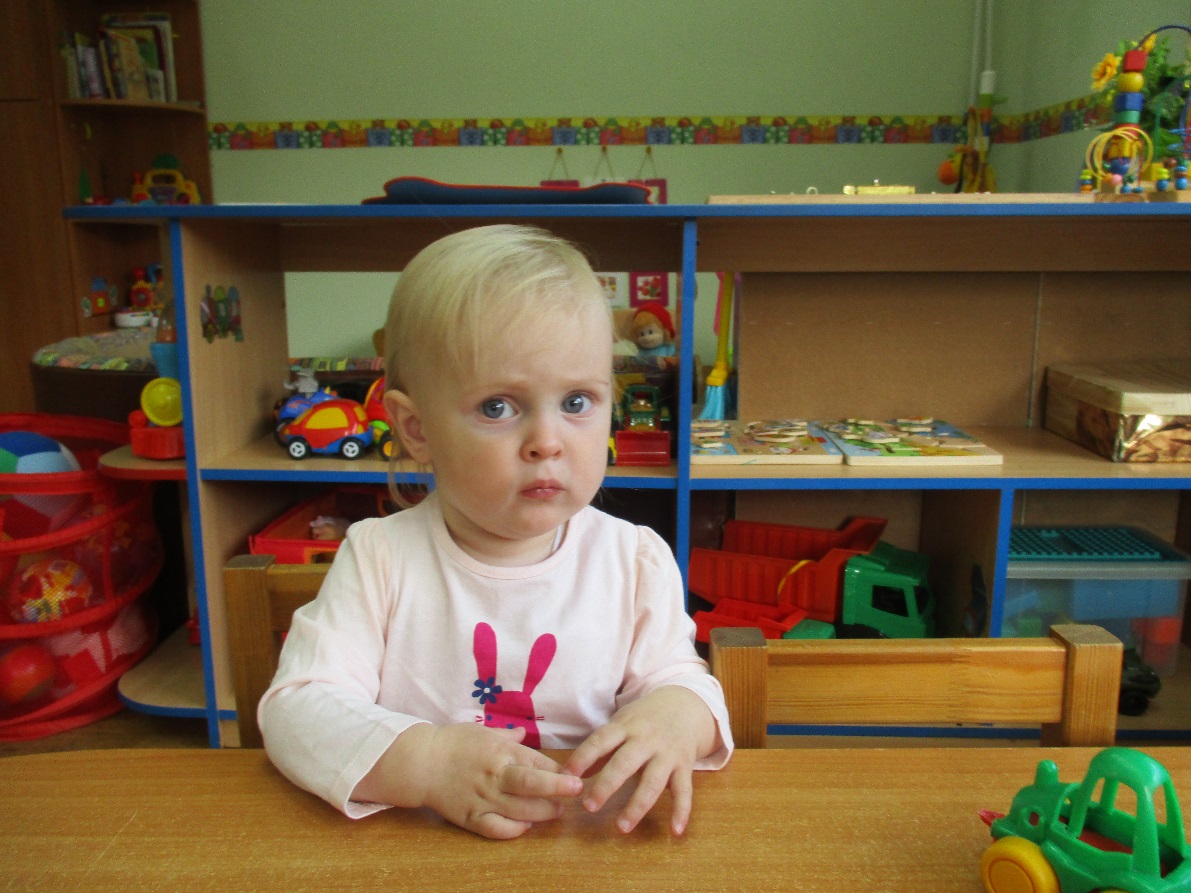 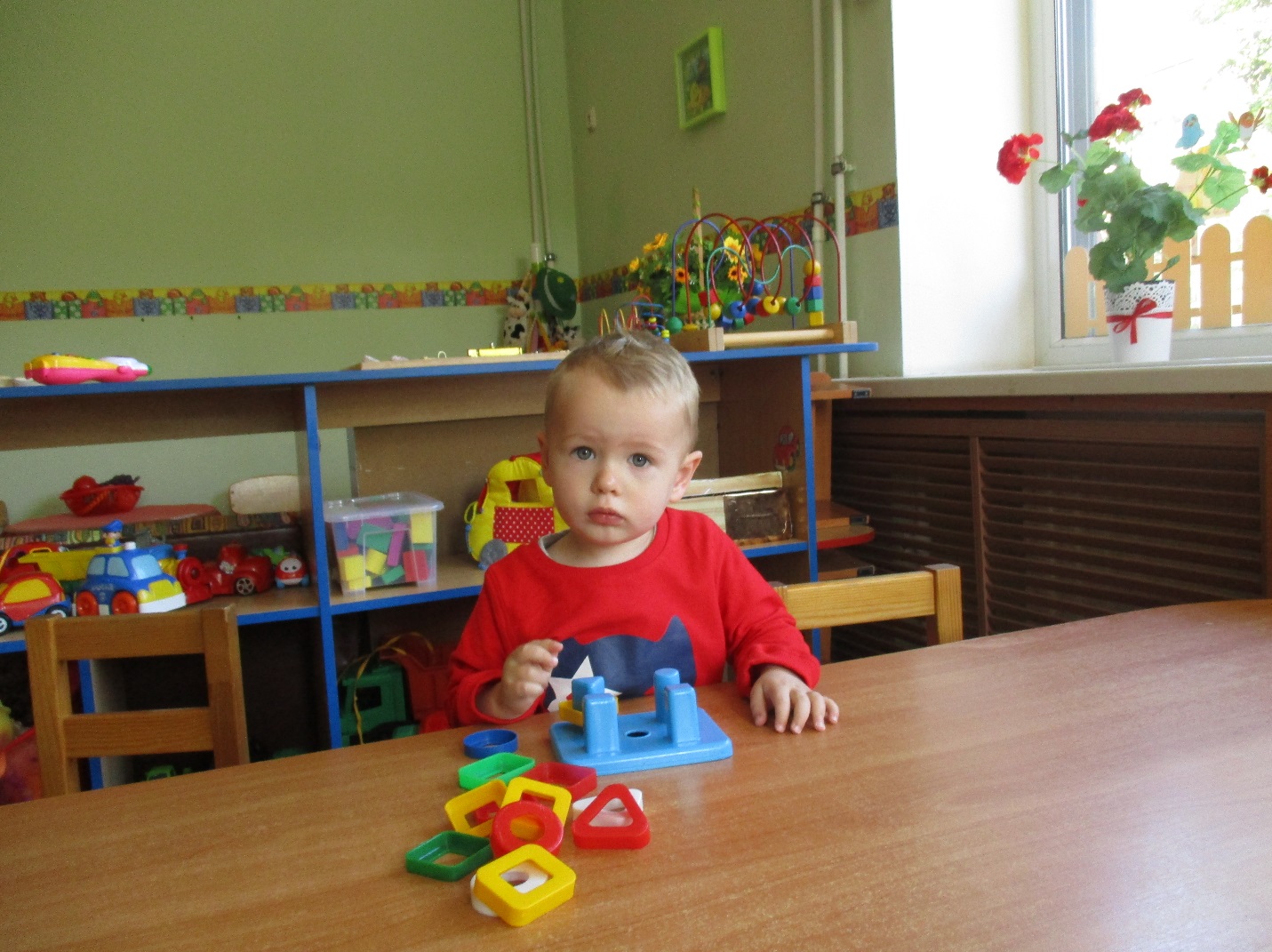 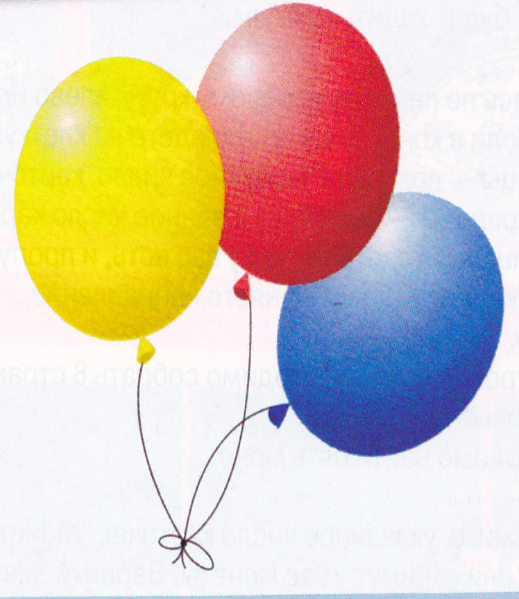 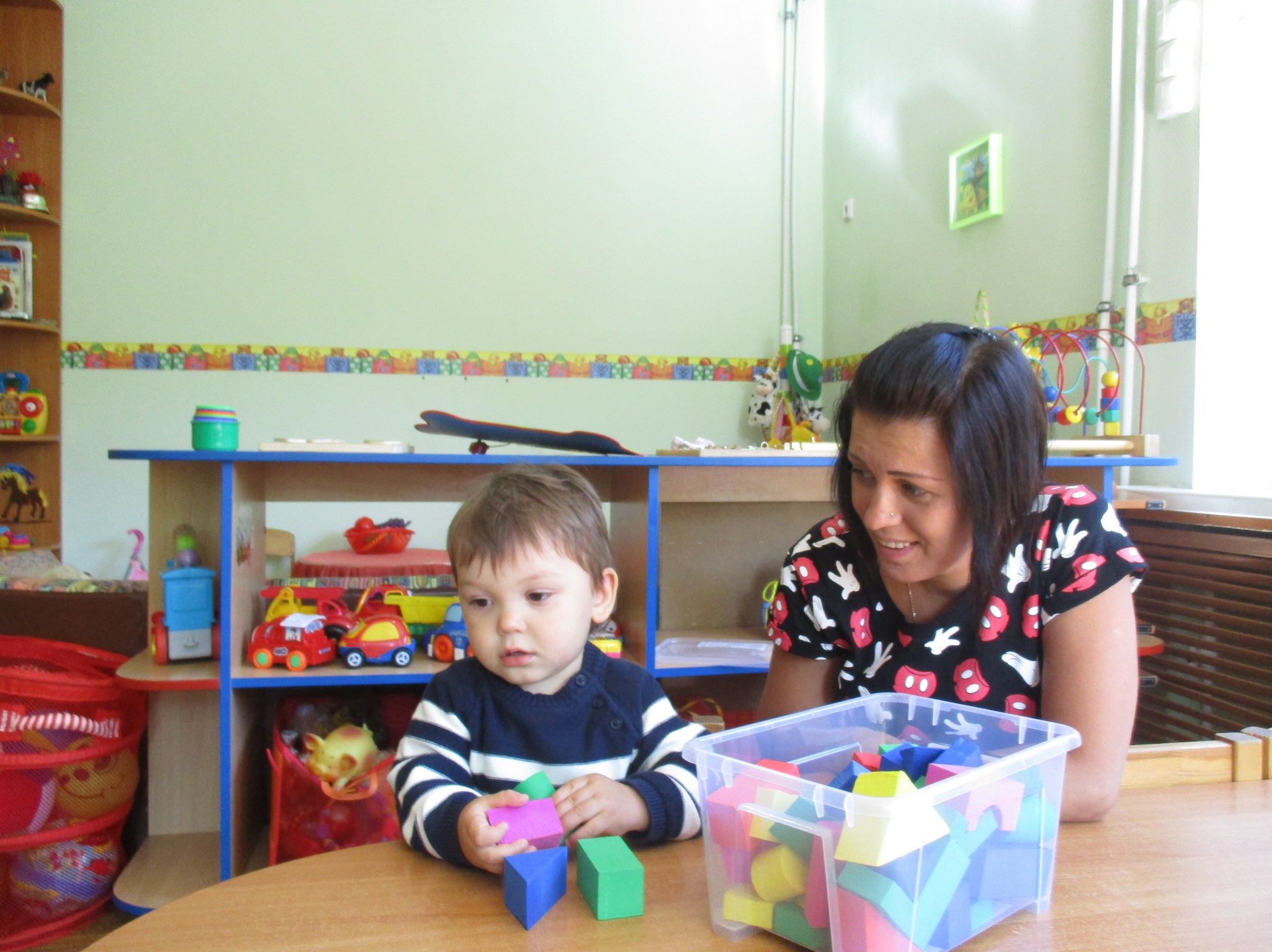 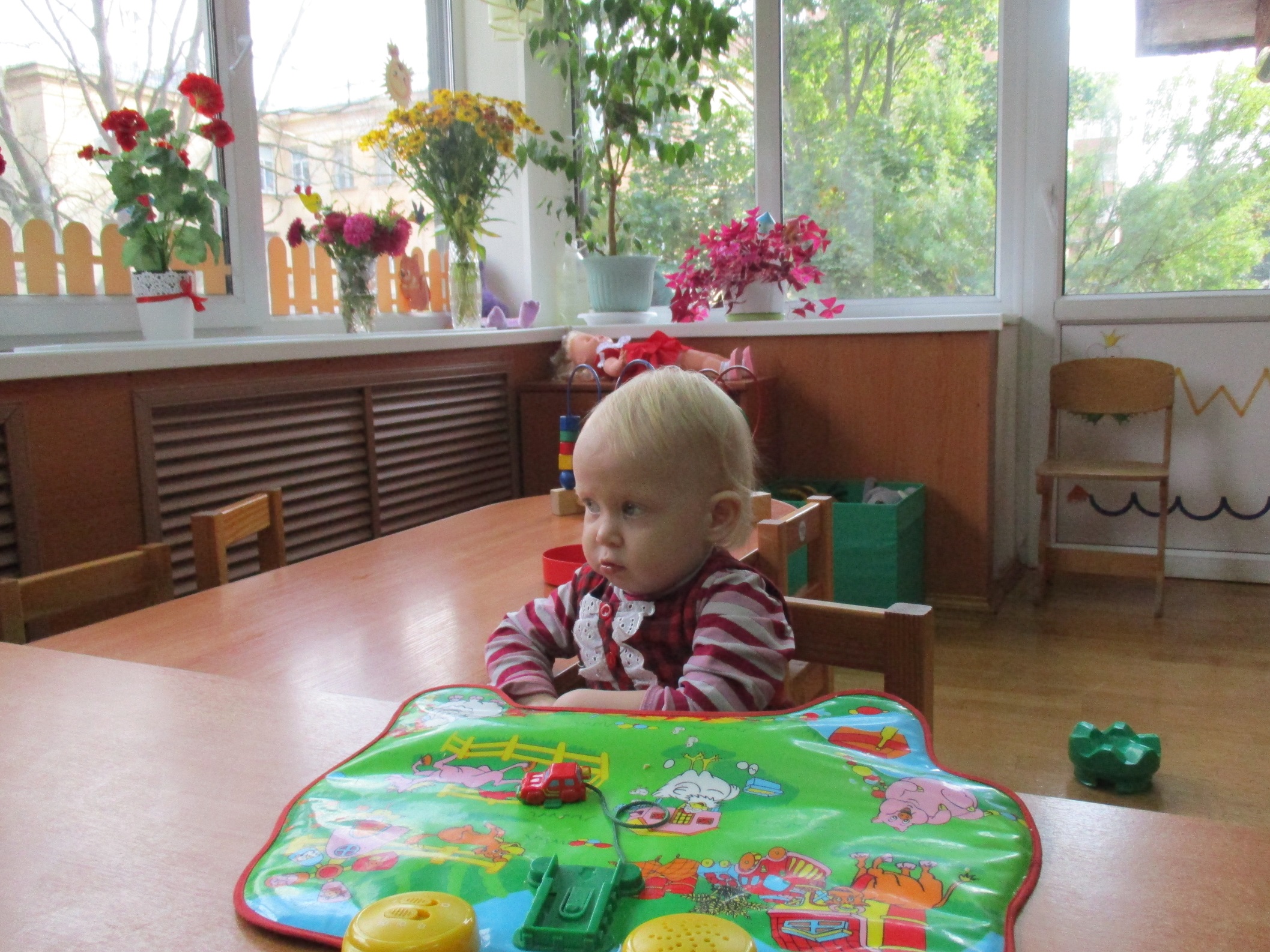 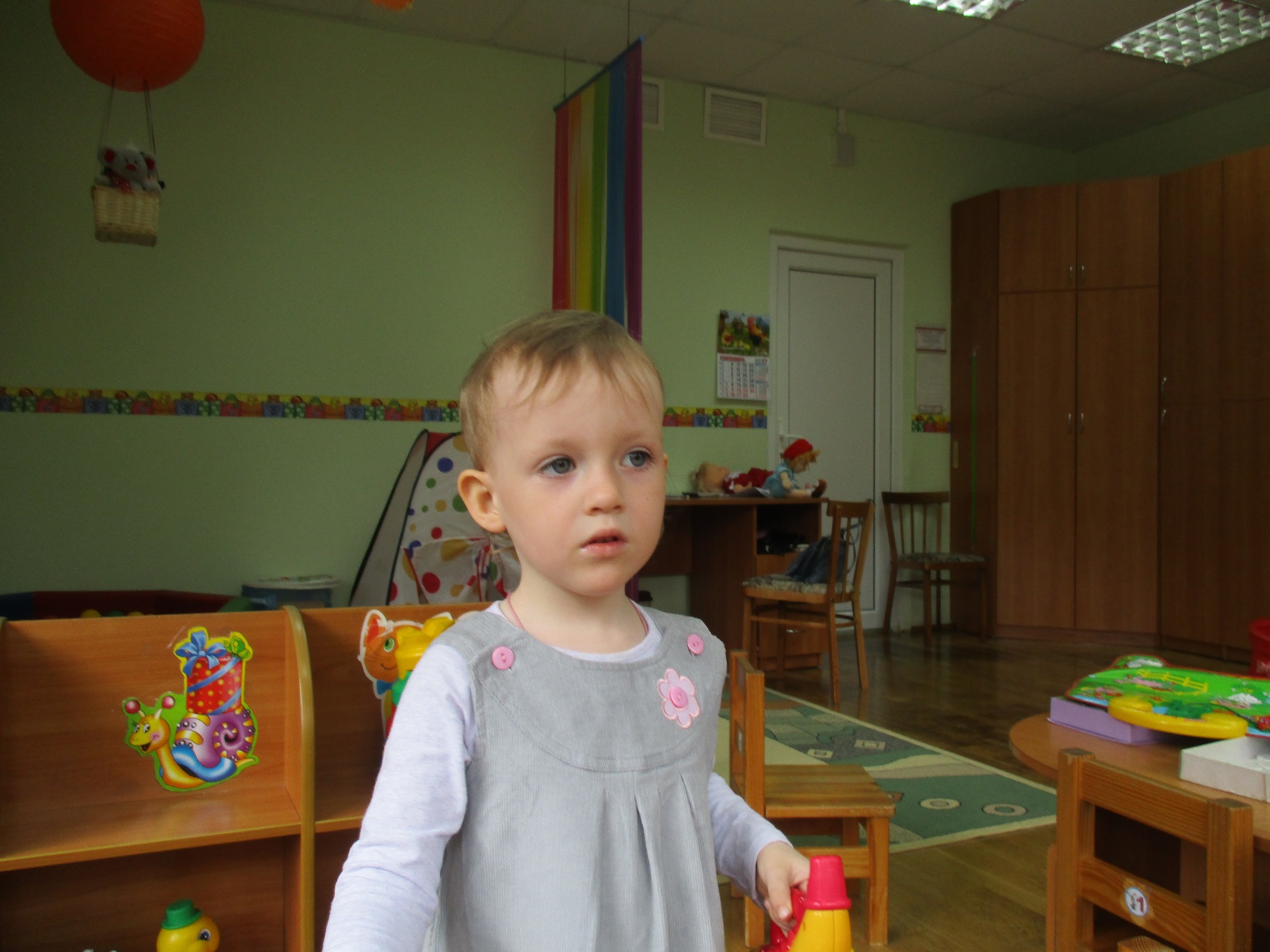 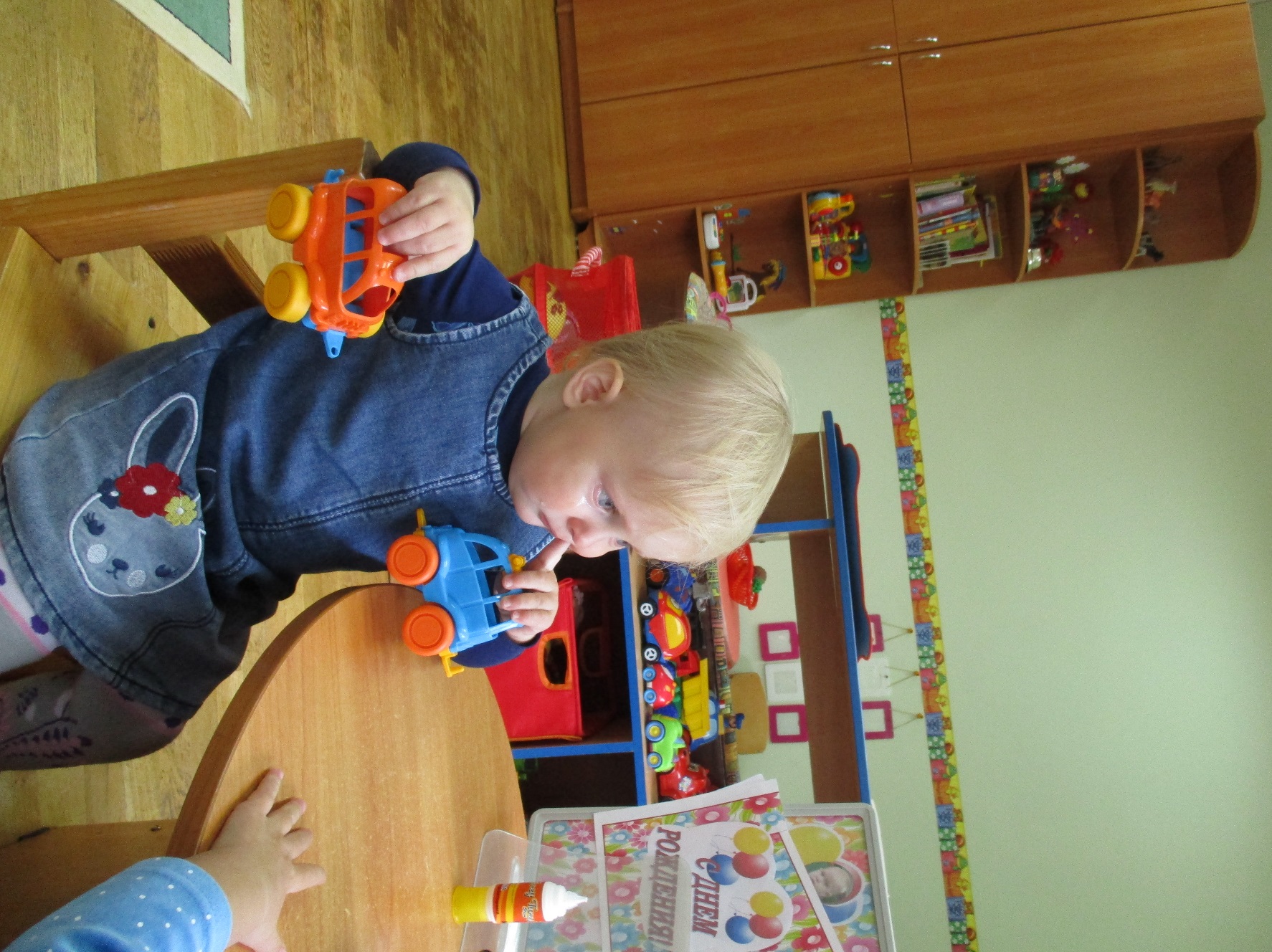 ФИО ребёнка,дата  рожденияЕЛИСЕЕВ ИВАН НИКОЛАЕВИЧ22.04.2016Дата поступления21 сентябряДом-нийадрес, т-нул .Посадская, дом.5, кв. 16Ф.И.О.  матери.моб. т-ф Елисеева Эльвира Николаевна  921 325 25 04место работыАО «ВАД» ( Валдайские автодороги) кладовщикФ.И.О.  отца,моб. т-нЕлисеев Николай Александрович   9211 981 91 26место работыАО «ВАД» ( Валдайские автодороги) слесарь по ремонту автомобилейКоличество детей в семье      (Ф.И.О., дата рождения)Доверенные лица(ФИО,телефон)АО «ВАД» ( Валдайские автодороги) кладовщикДоверенные лица(ФИО,телефон)Доверенные лица(ФИО,телефон)Доверенные лица(ФИО,телефон)Дата выбытия